Красноярский государственный медицинский университет
имени профессора В.Ф. Войно-Ясенецкого
Министерства здравоохранения Российской ФедерацииПРОТОКОЛ заседания ученого совета лечебного факультетаПрисутствовали: 17 членов ученого совета (приложение №1).Повестка заседания:1. Итоги летней сессии 2017 года.Докладчик: А.А. Газенкампф, декан лечебного факультета. 2. Итоги проведения первичной аккредитации специалистов – 2017Докладчик: А.А. Газенкампф, декан лечебного факультета. 3. Итоги анкетирования выпускников 2017 года.Докладчик: А.А. Газенкампф, декан лечебного факультета.4. Конкурсные вопросы.Докладчик: А.В. Шульмин, доц., заведующий кафедрой общественного здоровья
и здравоохранения, с курсом социальной работы.5. Разное.Докладчик: А.А. Газенкампф, декан лечебного факультета.1. Слушали:	Итоги летней сессии 2017 год.	С докладом выступил А.А. Газенкампф. Текст доклада прилагается (приложение №2).С докладом выступила В.В. Никель. Текст доклада прилагается (приложение №3).Решили:	Принять информацию о летней сессии к сведению.	Реализовать план по улучшению учебно-воспитательной работы на факультете.2. Слушали:	Итоги проведения первичной аккредитации специалистов – 2017.	С докладом выступил А.А. Газенкампф. Текст доклада прилагается (приложение
№ 4).3. Слушали:	Итоги анкетирования выпускников 2017 года.	С докладом выступил А.А. Газенкампф. Текст доклада прилагается (приложение
№ 5).Решили:Итоги анкетирования принять к сведению
и донести до сотрудников кафедр.Уделять внимание повышению имиджа врачебных специальностей.Преподавателям, оказавшим наибольшее влияние на формирование профессиональных навыков и духовной культуры выпускников объявить благодарность.4. Слушали:	Конкурсные вопросы.	Представил документы для конкурсного отбора сотрудников А.В.Шульмин.Текст доклада прилагается (приложение № 6).Решили:	Информацию принять к сведению, замечаний нет.5. Слушали:	Разное.С докладом выступил А.А. Газенкампф. Текст доклада прилагается (приложение№ 7).Выступили: Профессор Черданцев Д.В. с предложением поощрять студентов, проходящих субординатуру и имеющих высокую успеваемость дополнительными баллами к рейтингу для поступления в ординатуру. Профессор отметил, что субординатура – отличительная особенность нашего ВУЗа от других высших медицинских учреждений, имеющая высокую результативность по опыту прошлых лет, и отсутствие поощрения за посещения данных дополнительных курсов, приведет к уменьшению числа желающих посещать субодинатуру, а то и их отсутствию.   Профессор Цхай В.Б., поддержав предложение и отметив, что суббординатура позволяет провести качественную дополнительную работу со студентами, а отсутствие поощрения за ее посещение, лишает возможности этим студентам, отточившим свои навыки, получить дополнительную поддержку к своему рейтингу, и не поступив в ординатуру, они считают, что потеряли свое время зря.Проректор по научной работе, профессор Петрова М.М. с поддержкой данного предложения, и отметив, что суббординатура позволяла давать шанс хорошим студентам для поступления в наши ординатуры, а в этом году мы имеем врачей-орднаторов с очень низким средним баллом.Проректор по учебной работе, профессор Никулина С.Ю. с поддержкой данного предложения и с инициативой официально обратиться к ректору, Артюхову Ивану Павловичу, с вопросом о возможности поощрения студентов-субординаторов с наиболее высоким рейтингом дополнительным баллами к рейтингу поступления в ординатуру.Решили:Единогласно поддержать предложение Черданцева Д.В., и оформить официальное обращение к ректору, Артюхову И.П., с вопросом о возможности поощрения студентов-субординаторов с наиболее высоким рейтингом дополнительным баллами к рейтингу поступления в ординатуру.Информацию принять к сведению, утвердить. Председатель ученого совета				            А.А. Газенкампф.Секретарь совета                                                                              Хендогина В.Т.            Приложение № 1. Списки присутствующих членов ученого совета.Приложение № 2. Итоги летней сессии 2017 года.В весеннем семестре 2017г на лечебном факультете обучалось 1037 студентов:Средний балл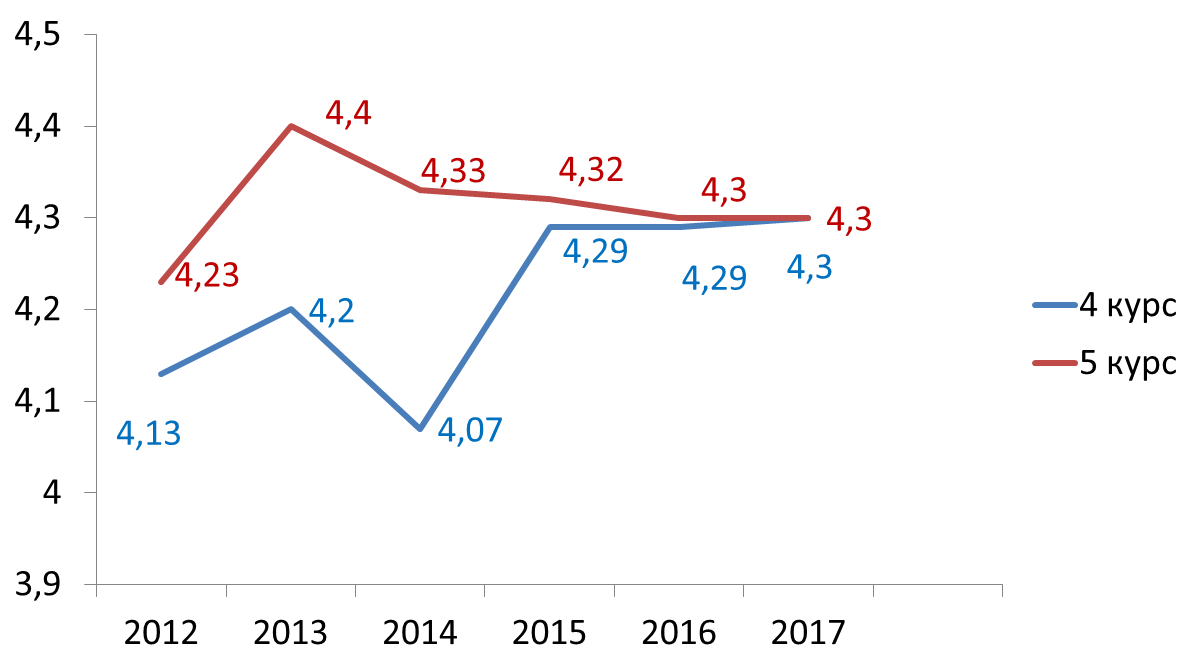 Общая успеваемость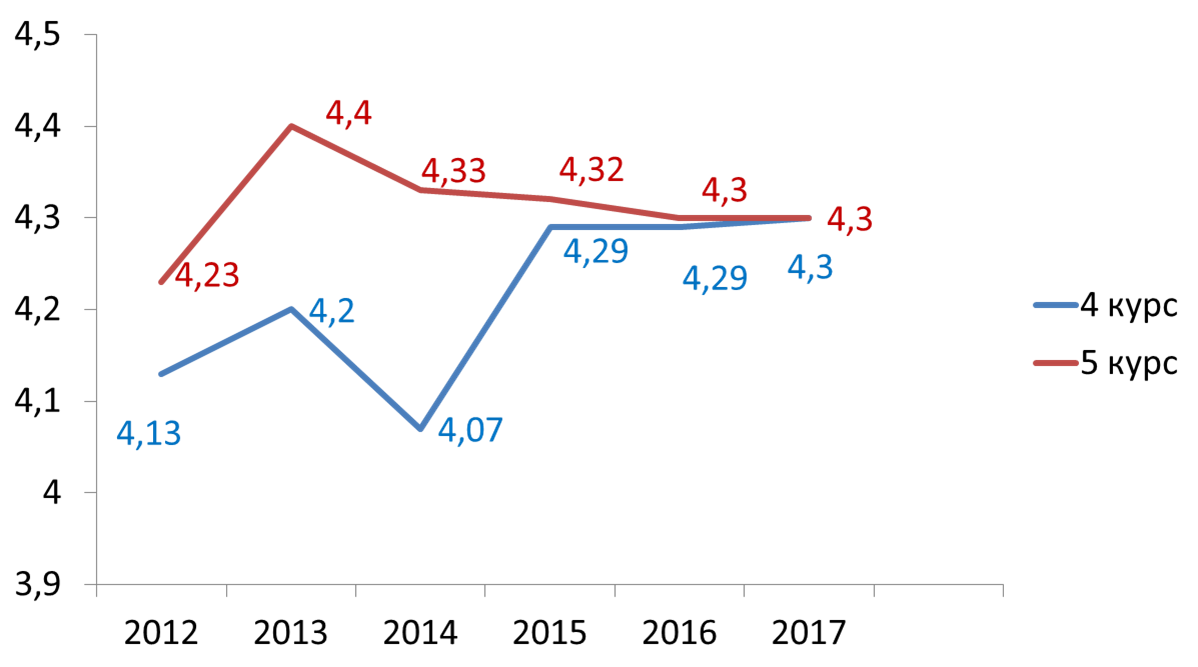 Качественный показатель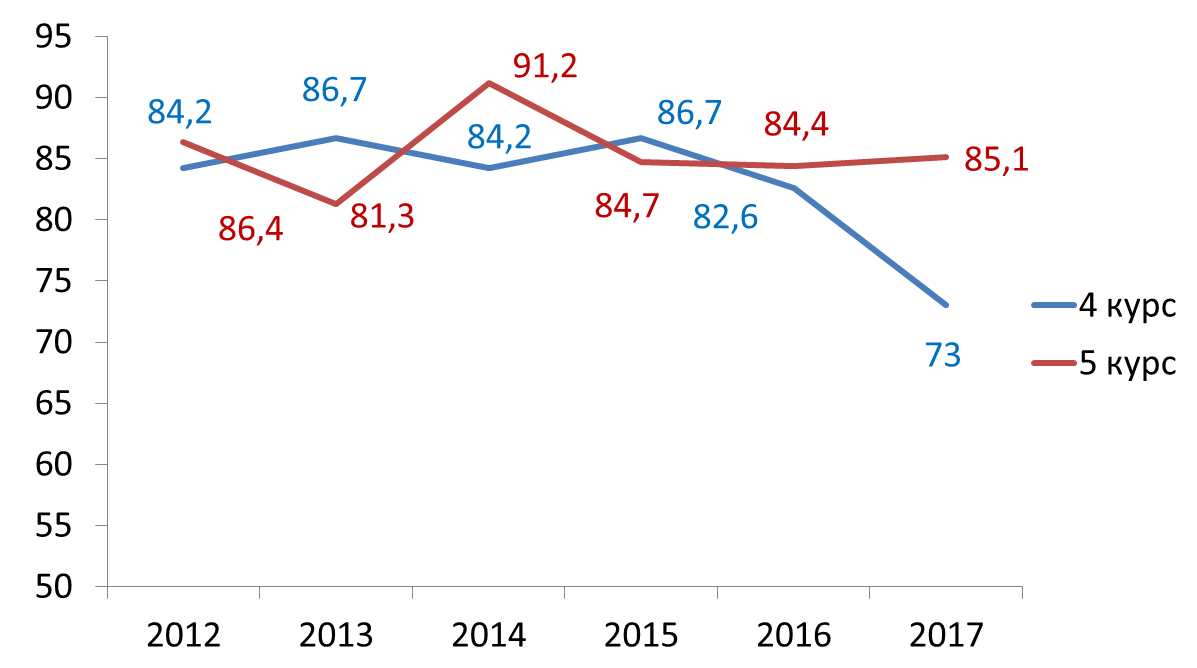 Количество задолжников по летней сессии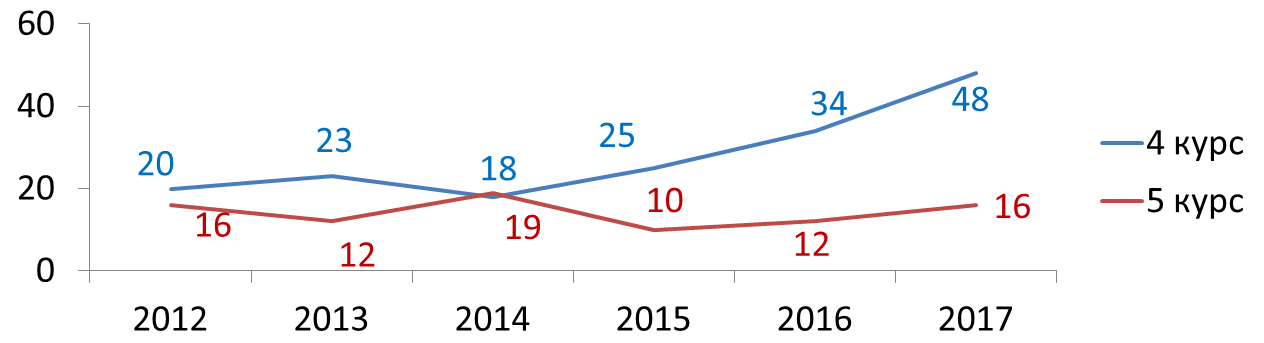 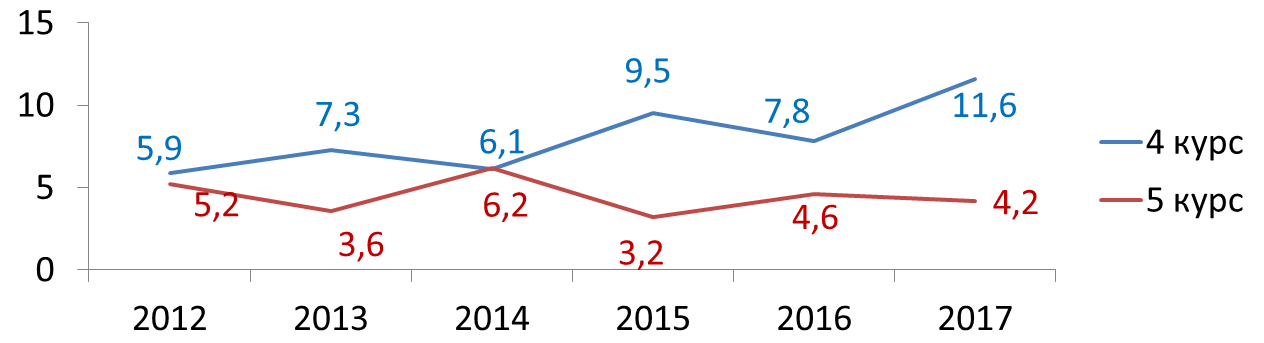 Динамика итогов сдачи дисциплины«Факультетская хирургия, урология» (2011 – 2014гг – «Хирургические болезни»)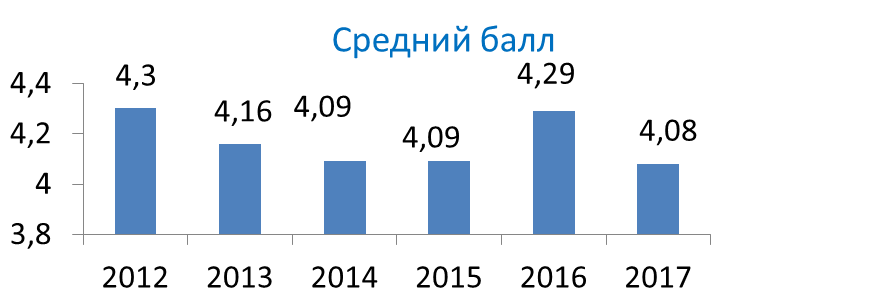 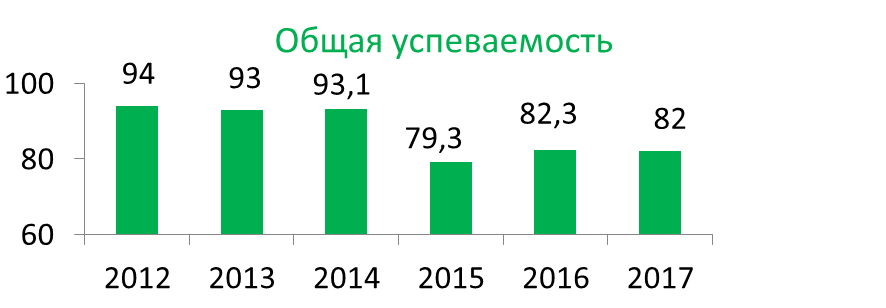 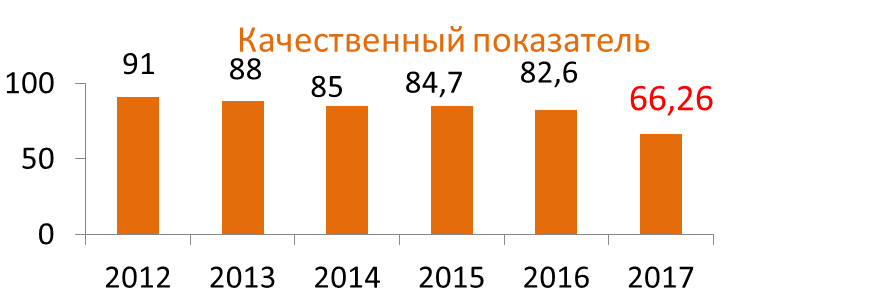 Динамика итогов сдачи дисциплин в весеннюю сессию на V курсеСРЕДНИЙ БАЛЛ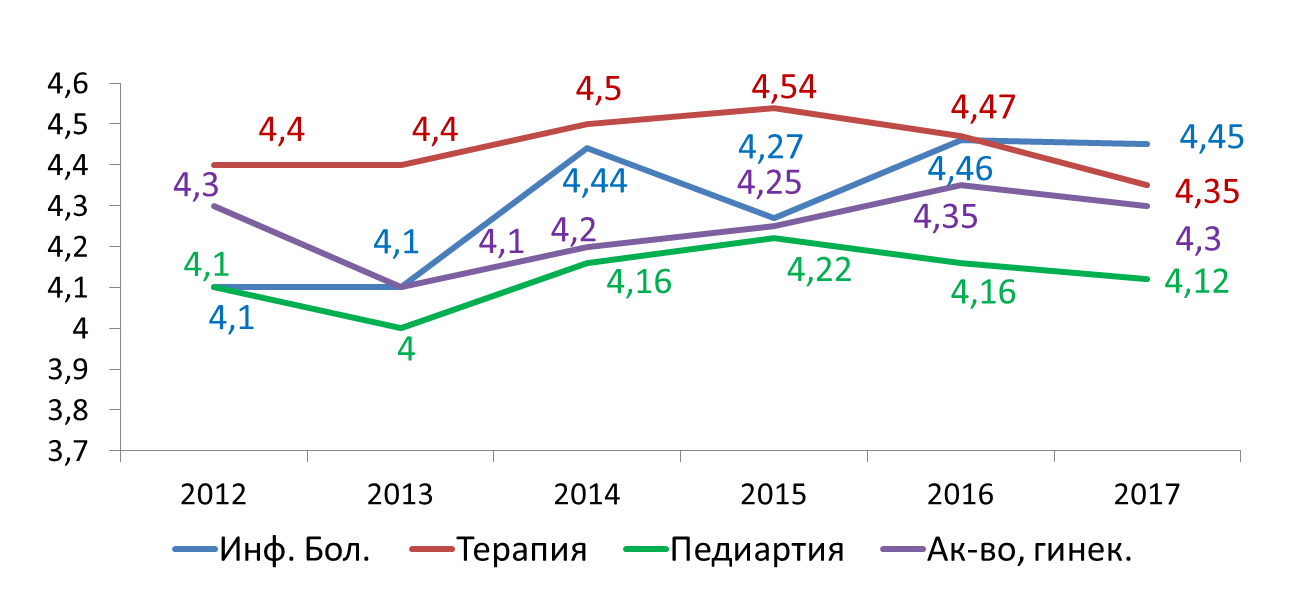 ОБЩАЯ УСПЕВАЕМОСТЬ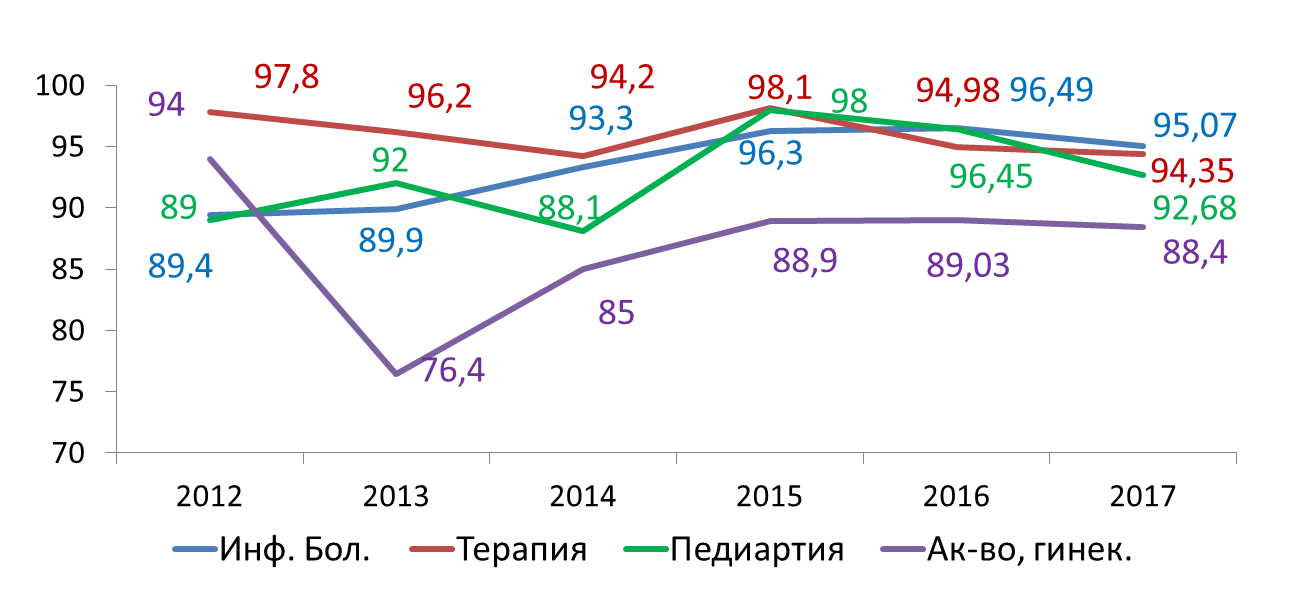 КАЧЕСТВЕННЫЙ ПОКАЗАТЕЛЬ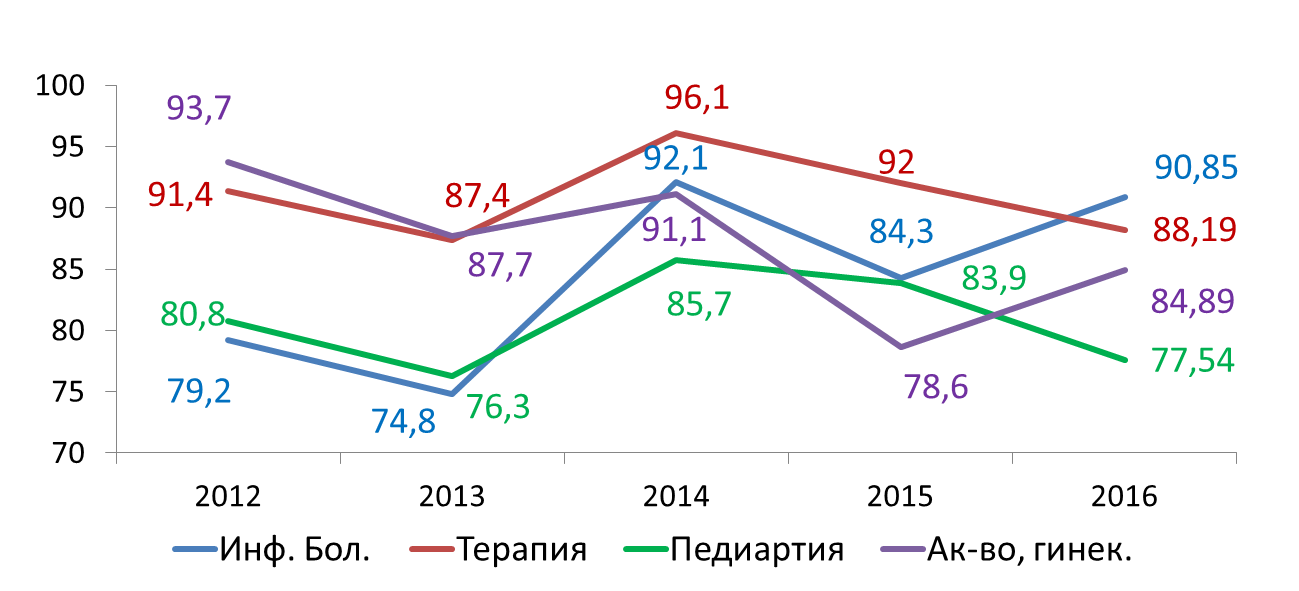 Итоги зимней сессии на 6-ом курсе
 в 2016-2017 учебном годуСРЕДНИЙ БАЛЛ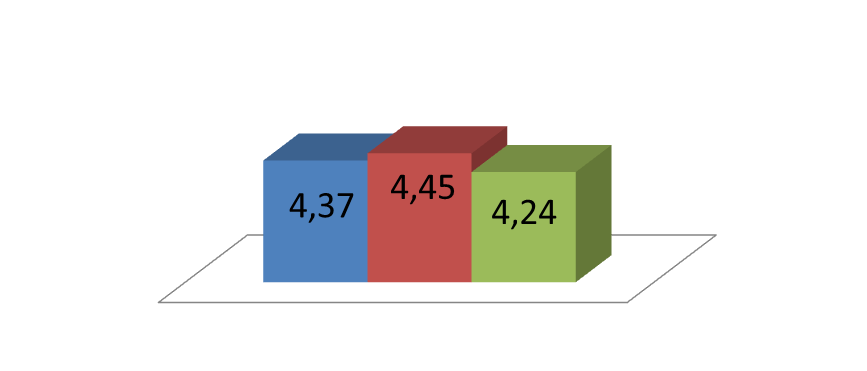 ОБЩАЯ УСПЕВАЕМОСТЬ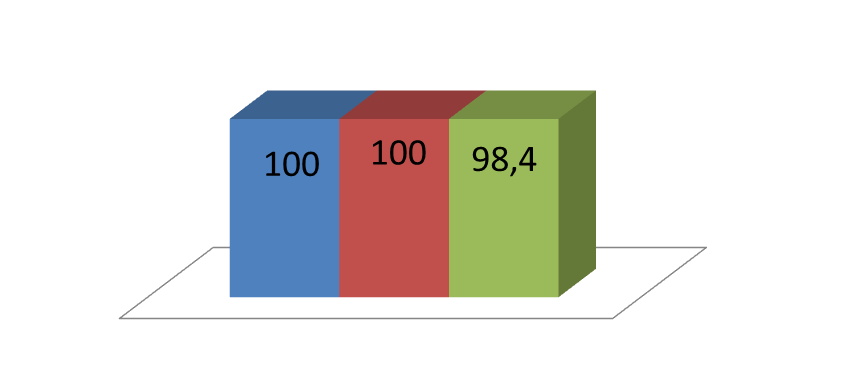 КАЧЕСТВЕННЫЙ ПОКАЗАТЕЛЬ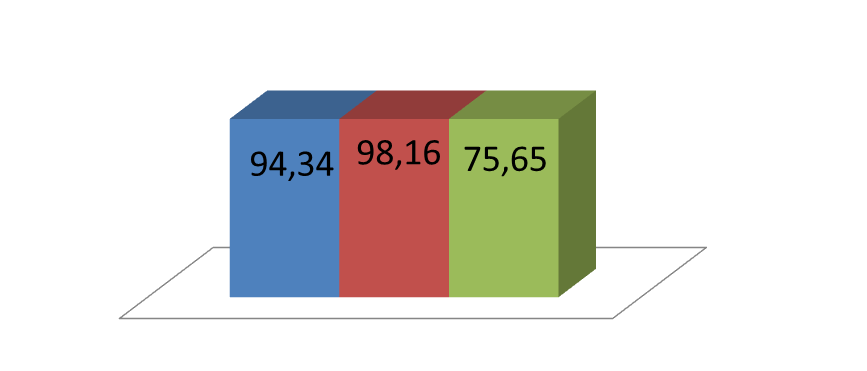 Итоги зимней сессии на 6-ом курсе в 2016-2017 учебном годуСредний балл – 4,35Общая успеваемость – 99,46%Качественный показатель – 89,38%Выводы:Средний бал и общая успеваемость студентов остаются на хорошем уровне, однако, отмечается снижение качественного показателя по ряду дисциплин.Абсолютное количество задолжников растет, что связано с увеличением количества студентов на курсах, в то время, как в процентном соотношении, этот показатель остается на одном уровне.План мероприятий по улучшению учебно-воспитательного процесса Уделить больше внимания технике мануального обследования на практических занятиях и лекциях.Моделировать на практических занятиях «нестандартные» клинические ситуации с вовлечением студентов.Продолжить проведение открытых лекций и практических занятий.Преподавателям своевременно подавать данные о студентах, имеющих большое количество пропусков.Обратить внимание работу с медицинской документацией.Приложение № 3. Итоги летней промежуточной аттестации 2016-2017 уч. год.1 курс – 426 обучающихсяЭкзамен: биологияЗачеты: 1. правоведение               2. экономика               3. иностранный язык               4. латинский язык               5. физика, математика               6. деловой английский язык /                   русский язык и культура речи Показатели успеваемости на 1 курсе по дисциплине «Биология»: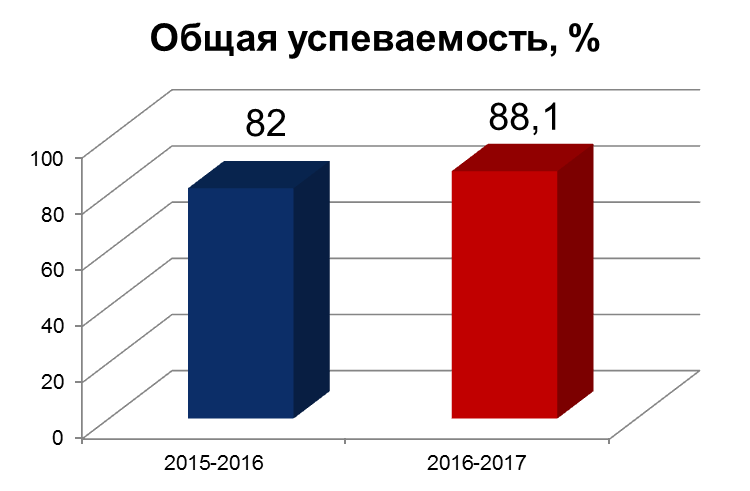 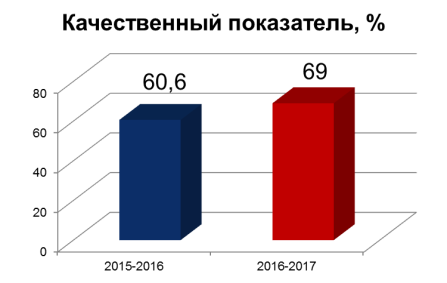 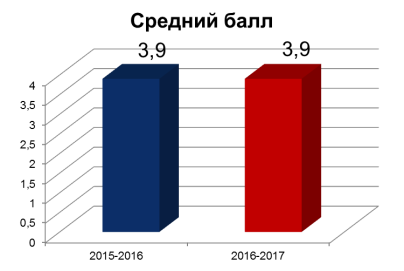 Задолжники 1 курса (на 01.09.2017)Всего – 39 задолжниковБиология – 29Физика, математика – 22Экономика – 16Иностранный язык – 16Деловой английский язык /Русский язык и культура речи – 15Латинский язык – 13Правоведение – 13Группа риска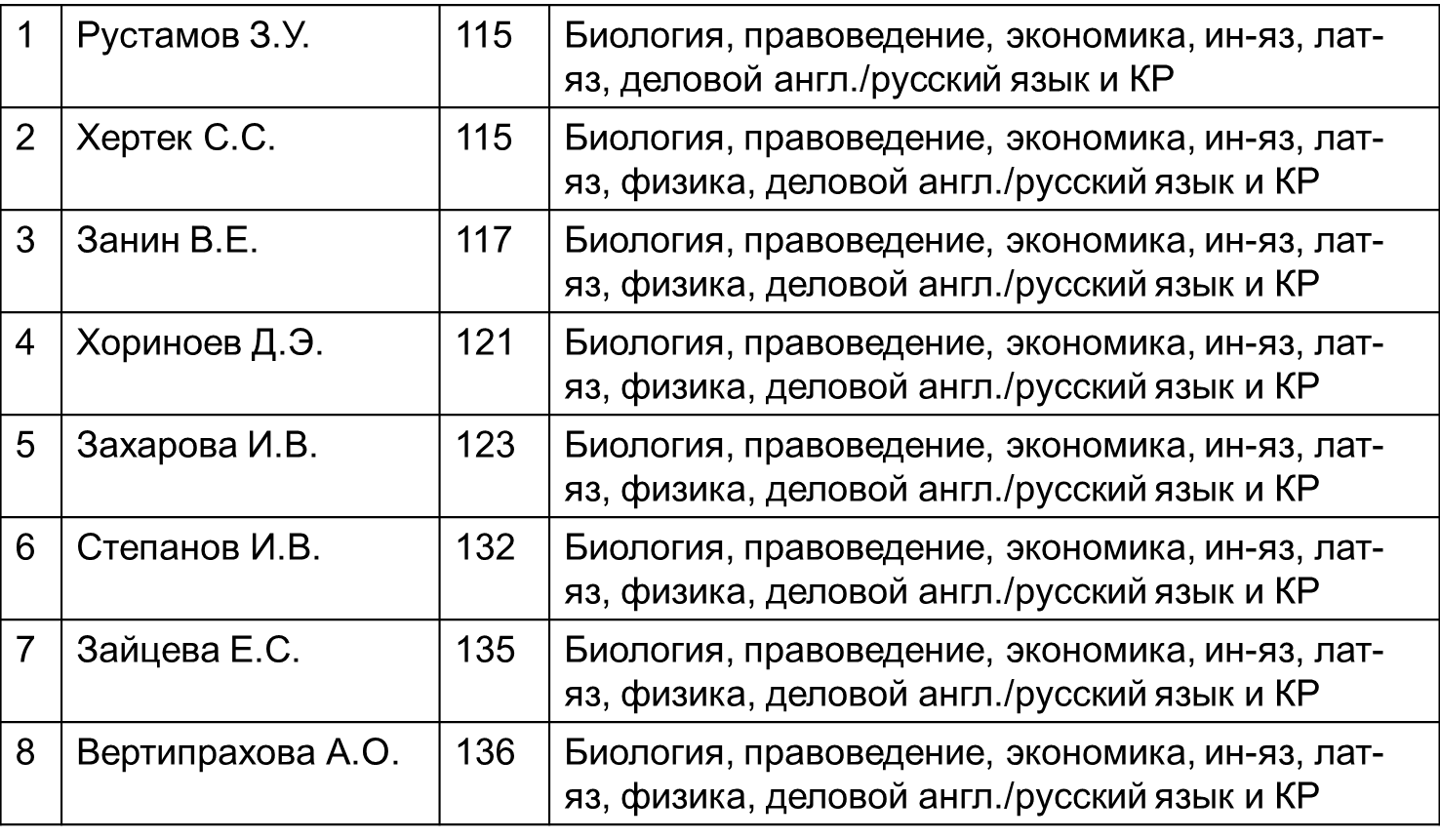 2 курс – 463 обучающихсяЭкзамены: 1. биохимия2. нормальная физиология3. философияЗачеты: 1. физическая культура и спорт2. история искусств3. медицинская биотехнологияПоказатели успеваемости на 2 курсе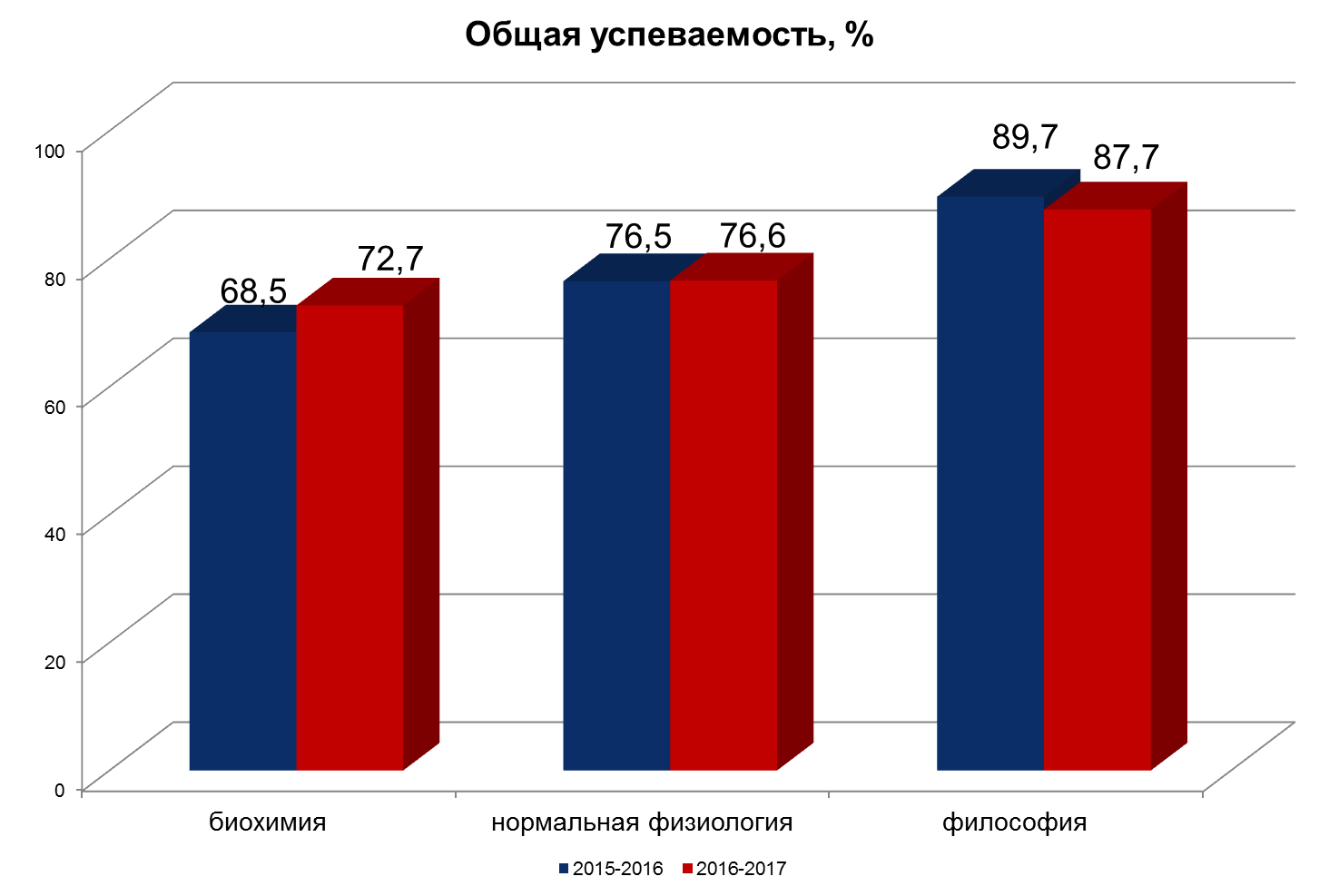 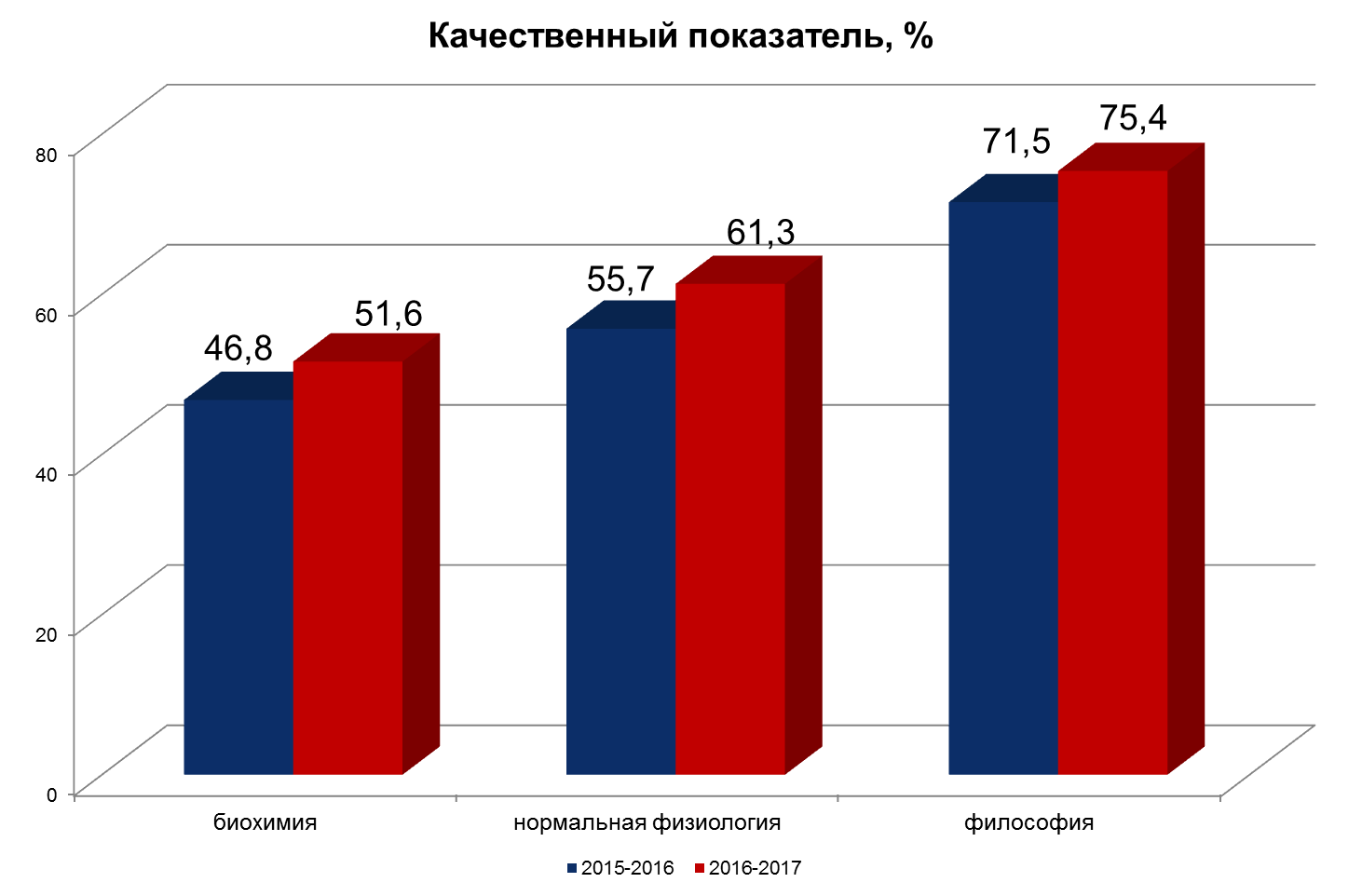 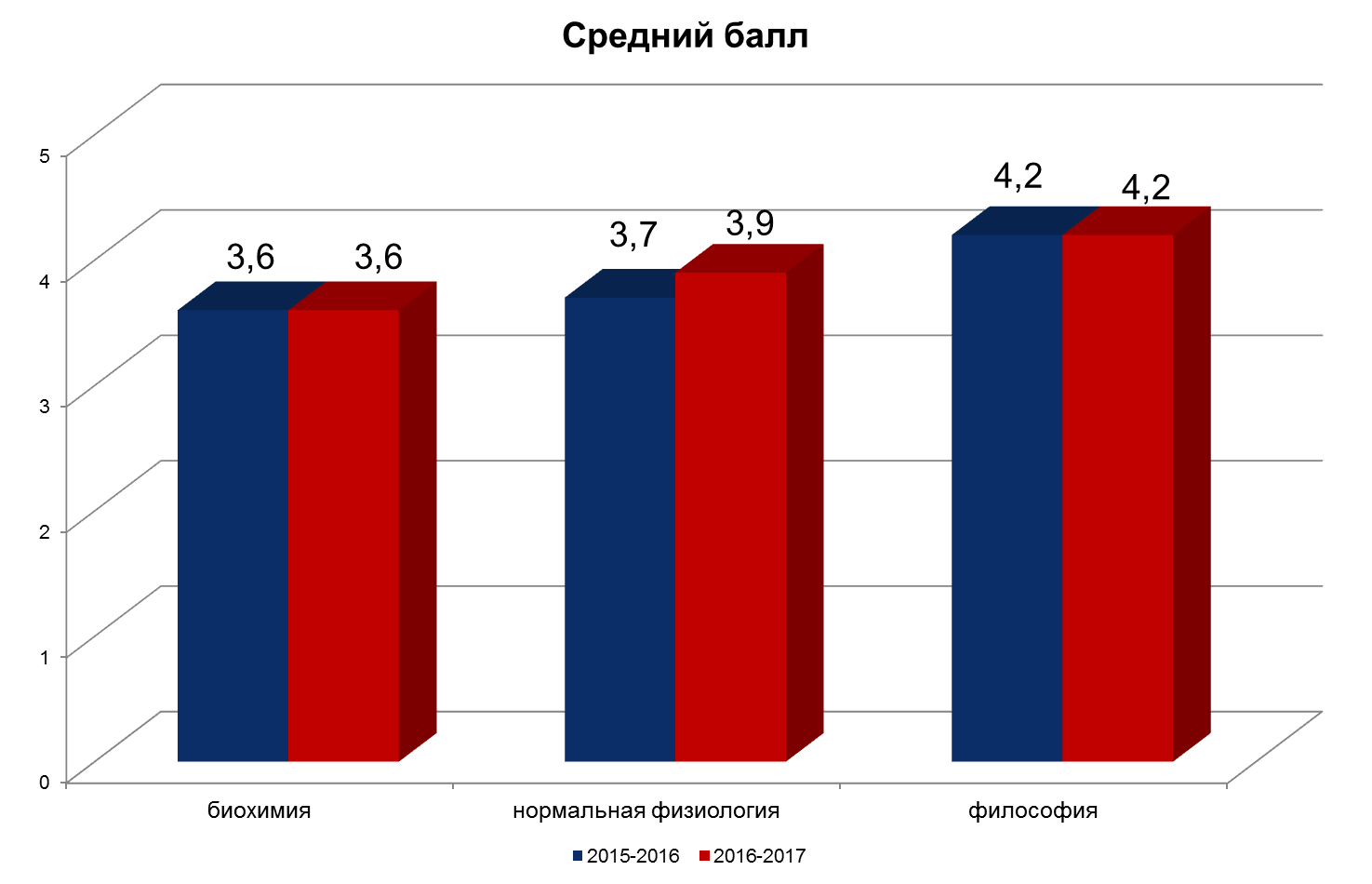 Задолжники 2 курса (на 01.09.2017г.)Всего – 133 задолжникаБиохимия – 100Нормальная физиология – 74Философия – 45Физическая культура и спорт – 74Медицинская биотехнология – 64История искусств – 44Группа риска:38 обучающихся, имеющих 100% задолженность по итогам 4 семестра3 курс – 439 обучающихсяЭкзамены: 1. фармакология2. патологическая анатомия3. патофизиология4. общая хирургия5. пропед-ка внутренних болезнейЗачеты: 1. лучевая диагностика2. первичная профилактика ЗНОПоказатели успеваемости на 3 курсе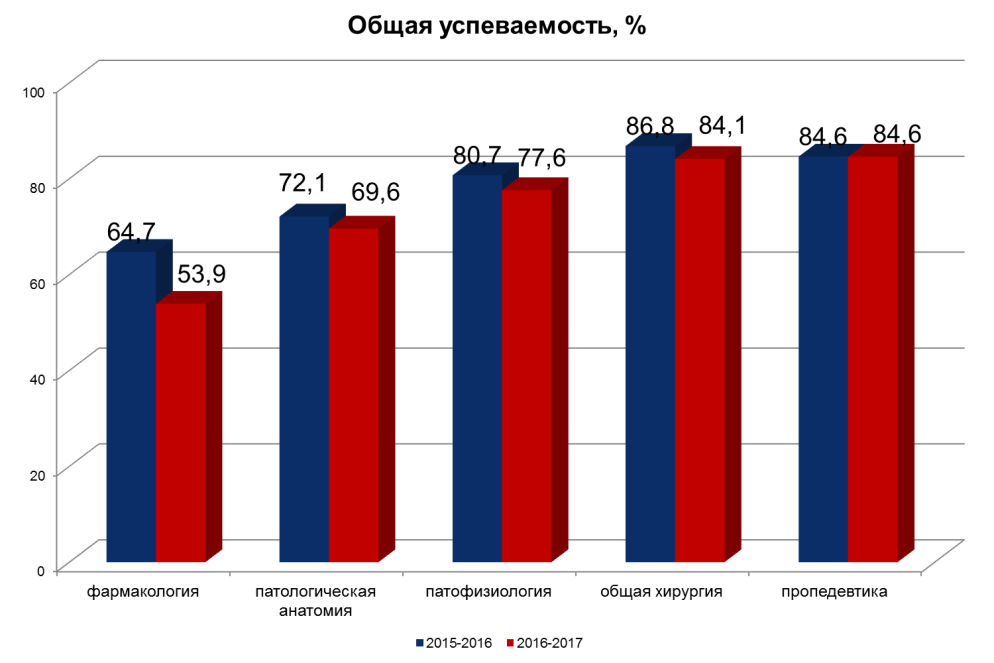 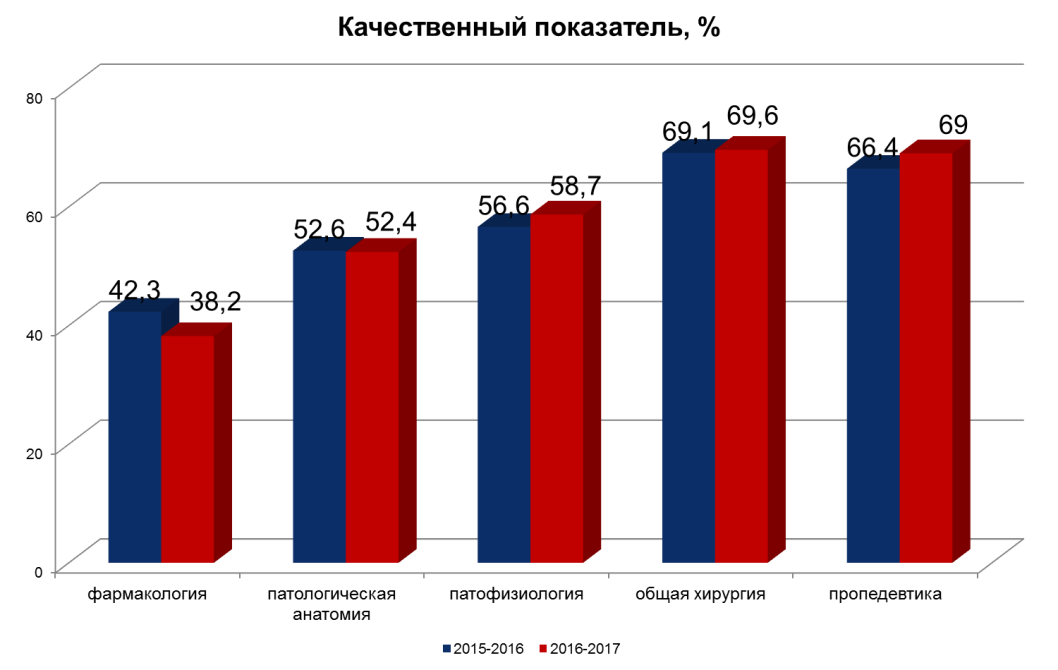 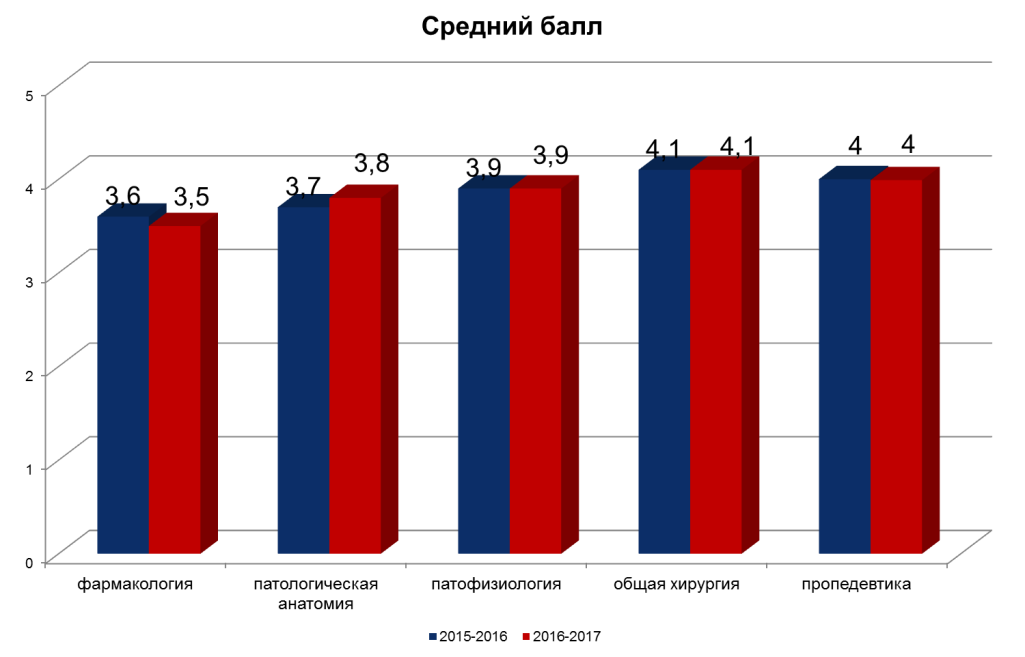 Задолжники 3 курса (на 01.09.2017г.):Всего – 172 задолжникаФармакология – 158Патологическая анатомия – 77Патофизиология – 73Пропедевтика внутренних болезней – 57Общая хирургия – 46Первичная профилактика ЗНО – 57Лучевая диагностика – 42 Группа риска32 обучающихся, имеющих 100% задолженность по итогам 6 семестраПо итогам сессии:Отчислено:1 курс – 42 курс – 123 курс – 4Предоставлен академический отпуск 1 курс – 1 2 курс – 10 3 курс – 5 Приложение №4. Итоги проведения первичной аккредитации специалистов – 2017.Председатель: Максимчук Тамара Васильевна, зам. главного врача КГБУЗ «Красноярская городская поликлиника №7» Секретарь: Маммаева Марина Геннадьевна, к.м.н.,
врач пульмонолог КГБУЗ «Краевая клиническая больница»Количество экспертов АК: 47 человекПериод аккредитации: 26.06.2017 – 13.07.2017Допущено к аккредитации: 247 человекI этап: ТестированиеРепетиционные тестирования3 попыток на сайте КрасГМУ7 попыток на сайте ФМЦА3 дополнительных попыткиРазбор тестов на лекцияхВключение базы тестов в учебный процесс
4-го и 5-го курсовII этап: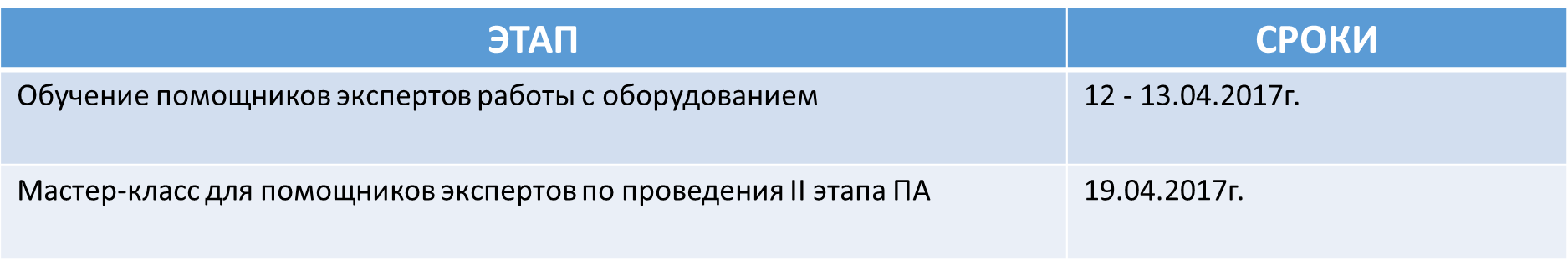 Погружения на кафедрах:
ВБ 1 – 8 занятийВБ 2 – 8 занятий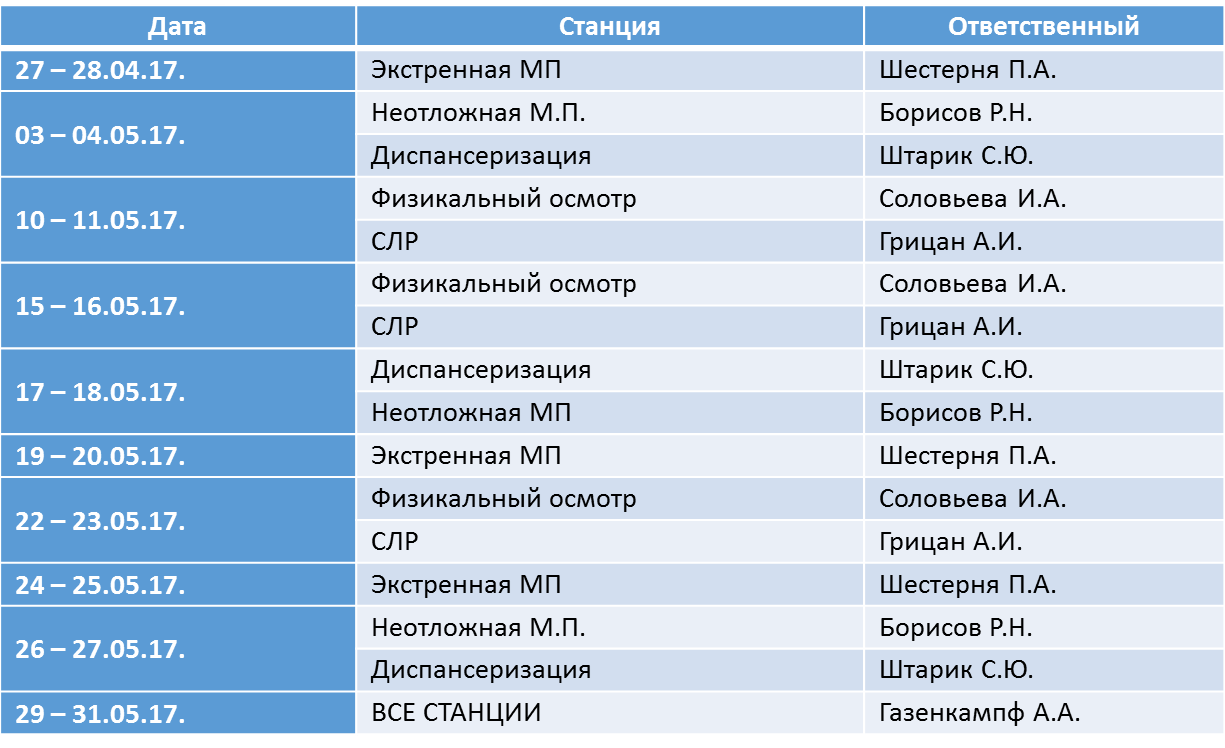 III этап: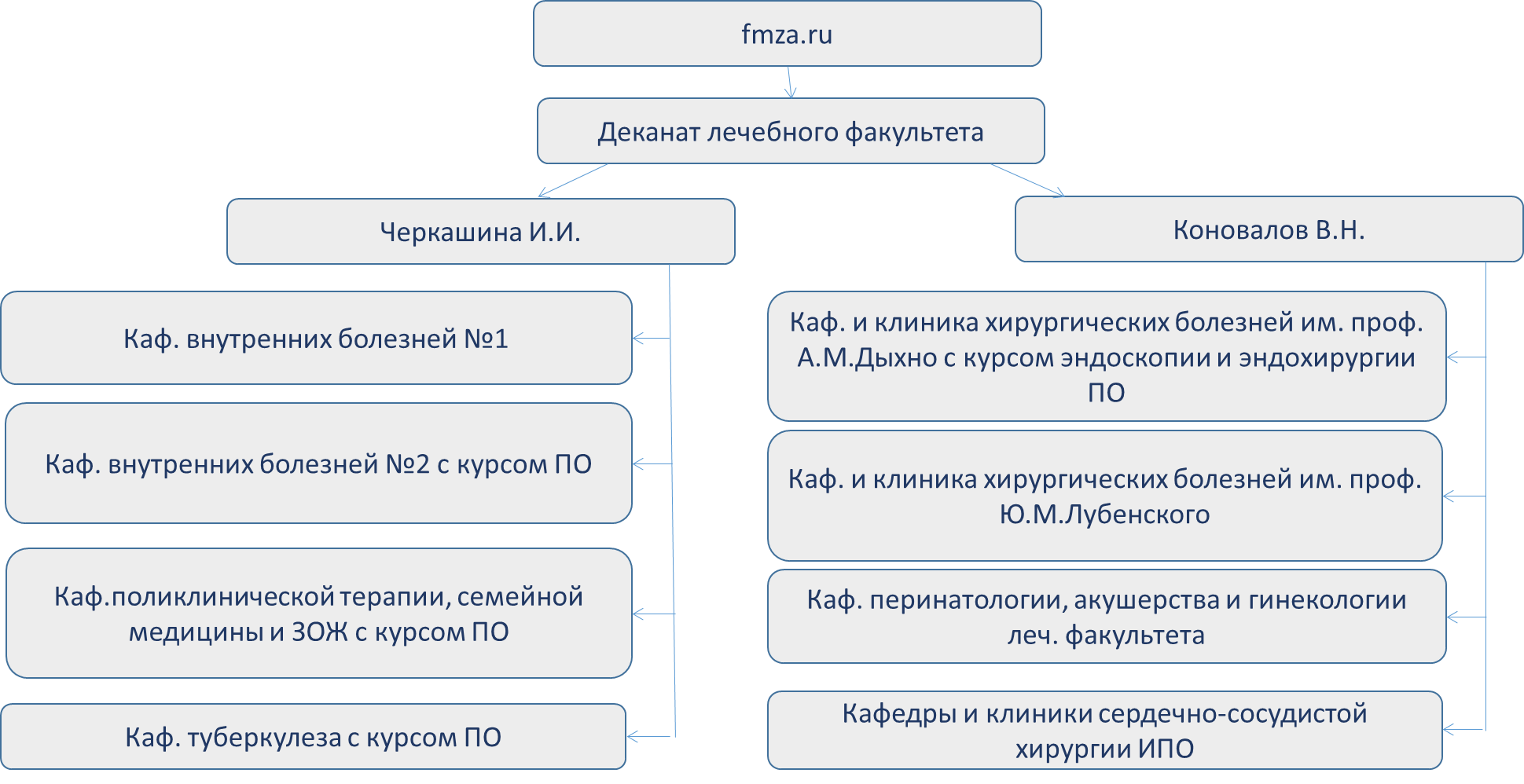 I этап (26.06.2017 г. ):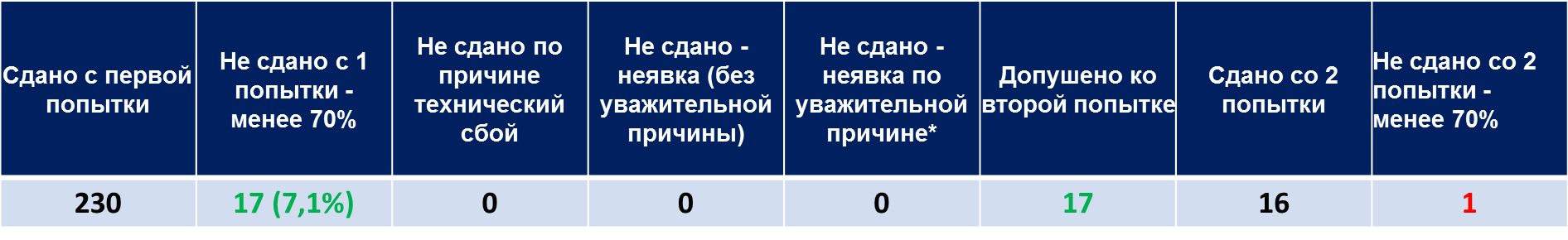 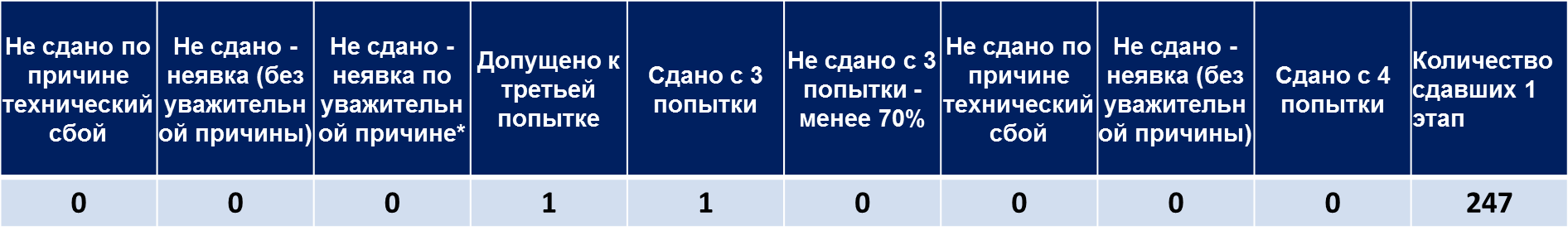 Почему?Волнение.Незнакомая платформа для тестирования.Иная формулировка вопросов.Наличие вопросов, ранее удаленных из базы тестов.II этап (29.06. 2017 г. – 07.07.2017 г.):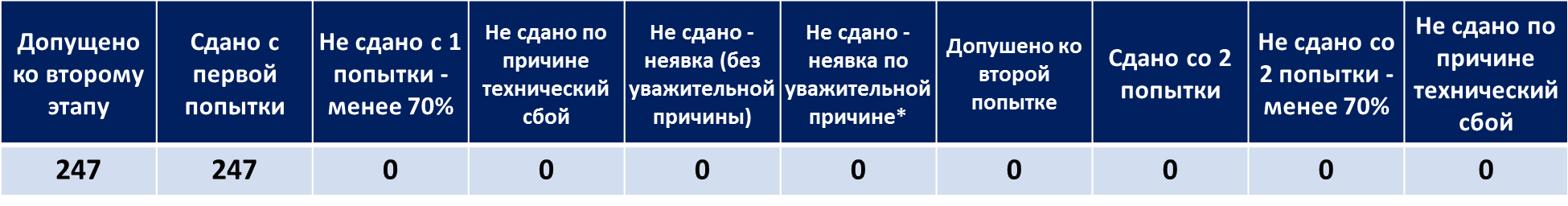 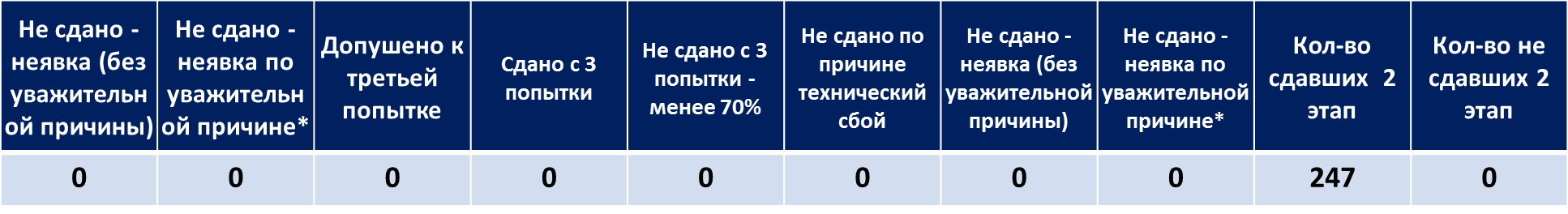 ПОМОЩНИКИ ЭКСПЕРТОВ:«ДИСПАНСЕРИЗАЦИЯ»проф. Штарик С.Ю.
доц. Каскаева Д.С.
доц. Евсюков А.А.«ФИЗИКАЛЬНЫЙ ОСМОТР»доц. Соловьева И.А.доц. Чубарова С.В.асс. Егоров С.А.«НЕОТЛОЖНАЯ МП»доц. Борисов Р.Н.доц. Коваленко А.А.асс. Коновалов В.Н.«БАЗОВЫЙ РЕАНИМАЦИОННЫЙ КОМПЛЕКС»проф. Грицан А.И.доц. Газенкампф А.А.асс. Пугонин Е.В.«ЭКСТРЕННАЯ МП»проф. Шестерня П.А.доц. Головенкин С.Е.доц. Аксютина Н.В.III этап (11.07. 2017 г.-13.07.2017г. ):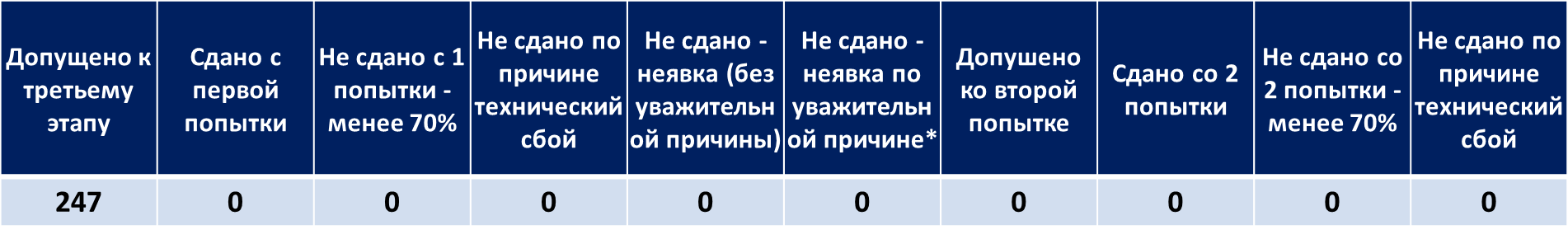 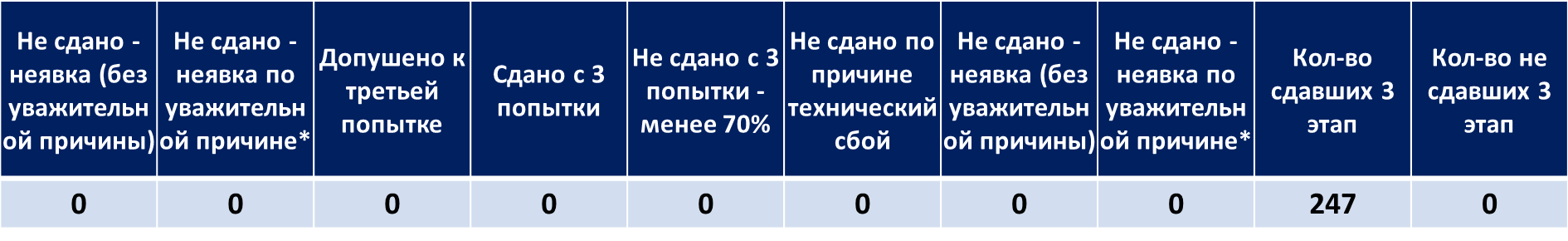 АККРЕДИТОВАНО 247 ЧЕЛОВЕК (100%) по специальности 31.05.01 - «Лечебное дело».Предложения по процедуре первичной аккредитации 2018:1. Упростить процедуру согласования протоколов  всеми членами АК;2. Разработать образовательную программу для экспертов и обучение членов АК;3. Разрешить параллельно проведение 2 и 3 этапов;4. Рекомендовать оформление командировок членам АК на период проведения аккредитации.Планы на 2007/2018 гг:Тренировочные тестирования с октября 2017г.Включение аккредитационных навыков в ФОС экзаменов
по ЛПП, госпитальной хирургии, госпитальной терапии, поликлиничекой терапии.Включение задач из базы для проведения ПАС в учебный процесс студентов 4, 5, 6 курсов.Начало тренировок в симуляционном центре с февраля 2018 г.Приложение №5. Итоги анкетирования выпускников 2017 года.Проанкетировано 160 выпускников (64,8%)Анкета включала 21 вопрос:1. Насколько Вы знакомы с задачами (и проблемами) Вашей профессиональной деятельности?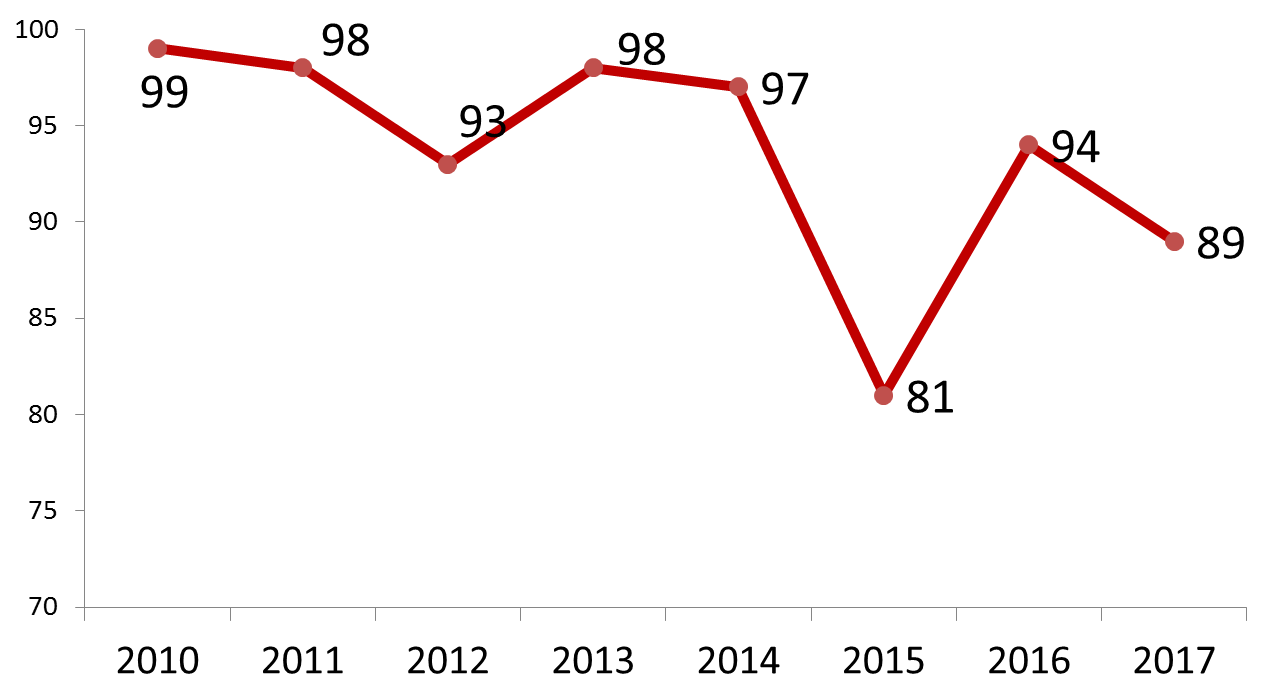 2. Освоение Вами каких дисциплин или курсов содействовало формированию Ваших способностей решать задачи предстоящей профессиональной деятельности?3. Что дало Вам обучение в КрасГМУ?Знания – 62,4% (54,3%)Профессия – 14,5%  (11,9%)Не ответили – 9,2% (4,3%)Дисциплина/упорство – 8,4% (2,4%)Друзей – 6,0% (2,9%)Диплом о высшем образовании – 5,6% (9,5%) Опыт – 1,6% (1,4%)Разное – 4,6% (7,6%)4. Чувствуете ли себя подготовленным для самостоятельной работы по Вашей специальности на уровне специалиста с высшим профессиональным образованием?1 – да, вполне – 38% (25%);2 –  да – 18% (14%);3 – частично – 15% (35%)4 – не чувствую – 29% (16%).5. Появилась (усилилась) ли способность к творчеству, к рационализаторской, изобретательской, научной деятельности?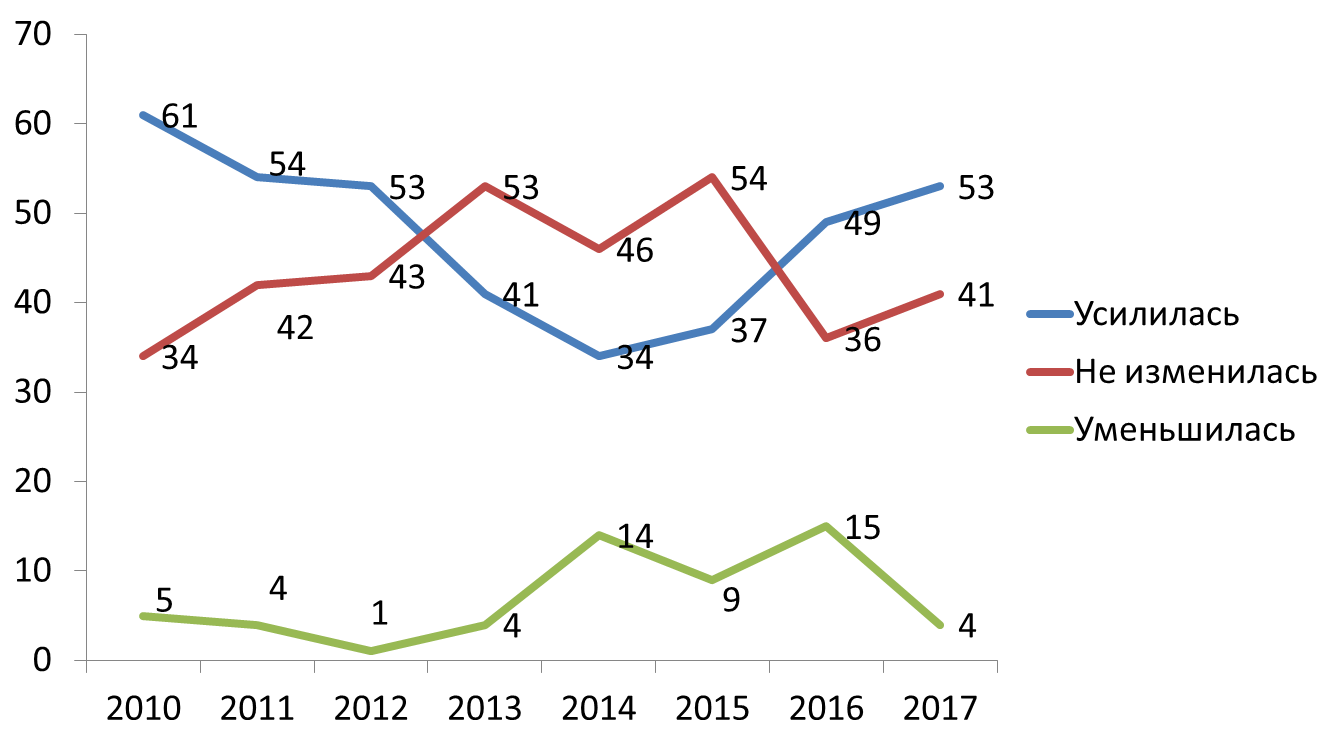 6. Усилились (сформировались) ли общеинтеллектуальные способности, умения?	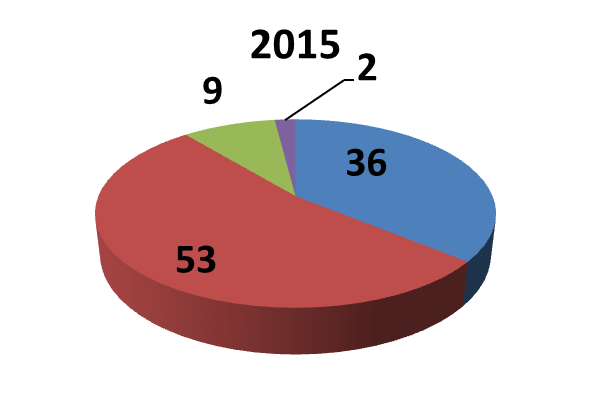 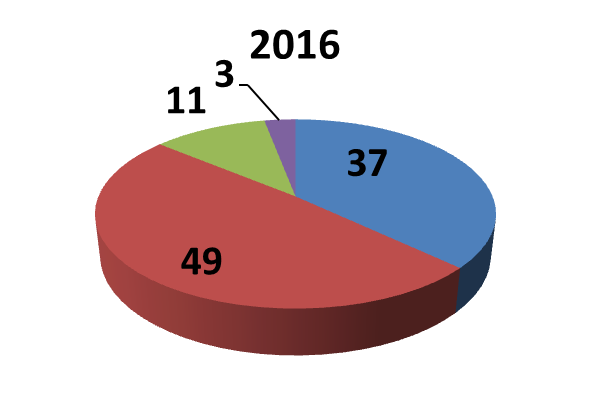 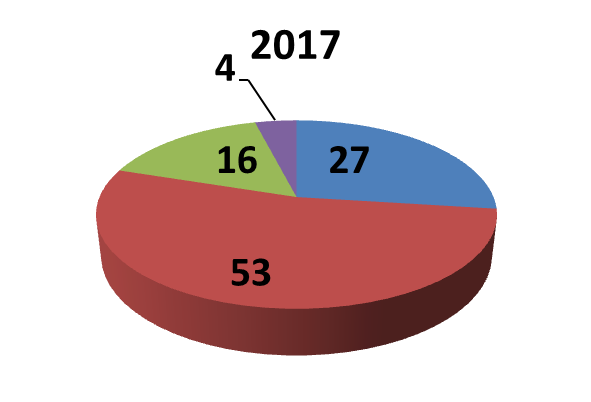 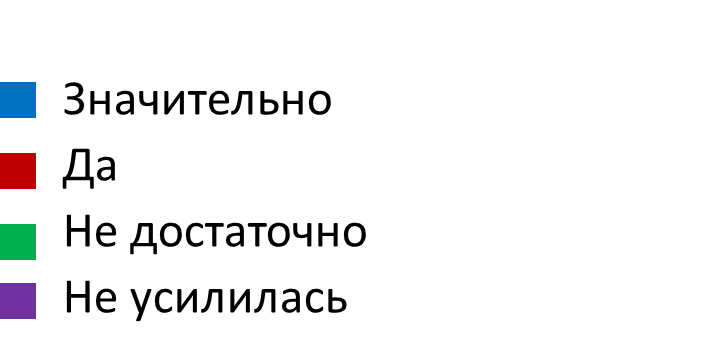 7. Стали ли лучше разбираться в сложных социальных и экономических проблемах нашего общества?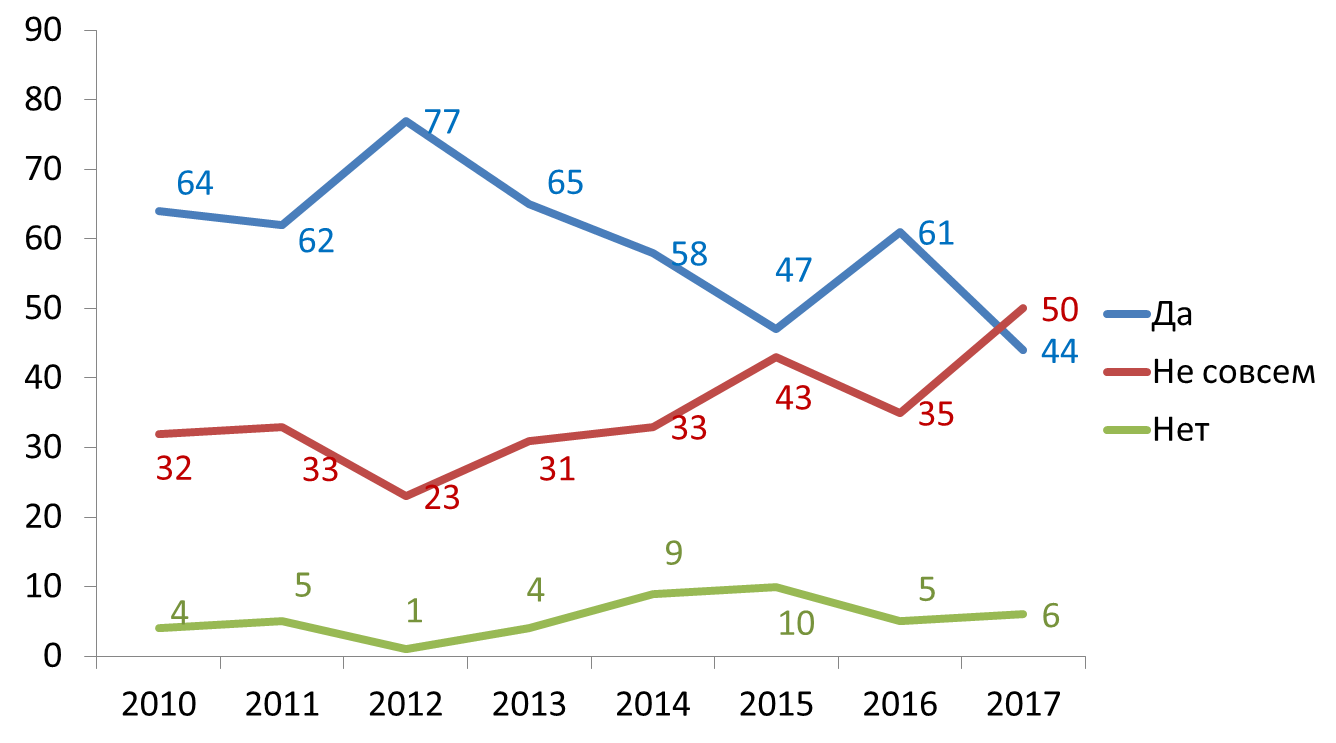 8. Сформировалась ли ответственность за качество результата своей работы?1 – да – 93% (91%); 2 – не изменилась – 6% (6%);3 – ухудшилась – 1% (3%).9. Сформировалось ли оптимистическое отношение к миру, к своему будущему?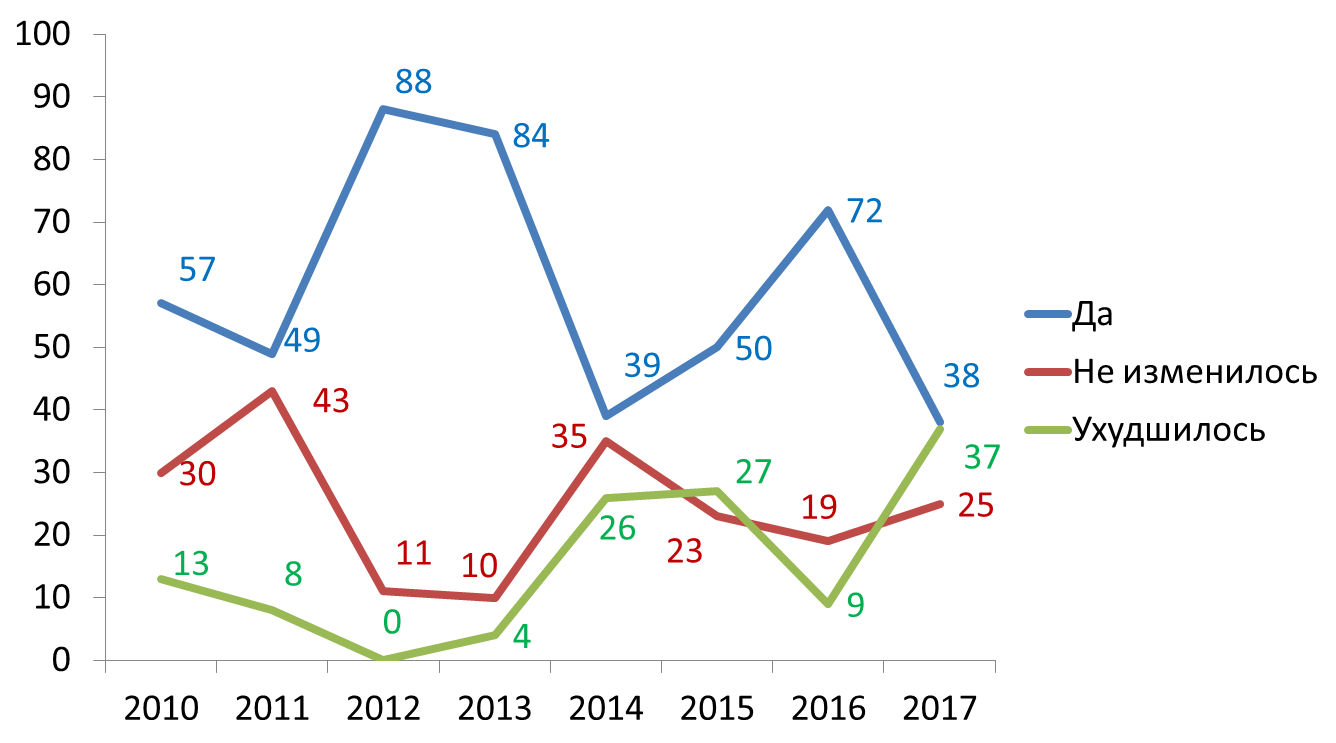 10. Появилось ли желание и умение активно вмешиваться в трудовую и общественную жизнь коллектива?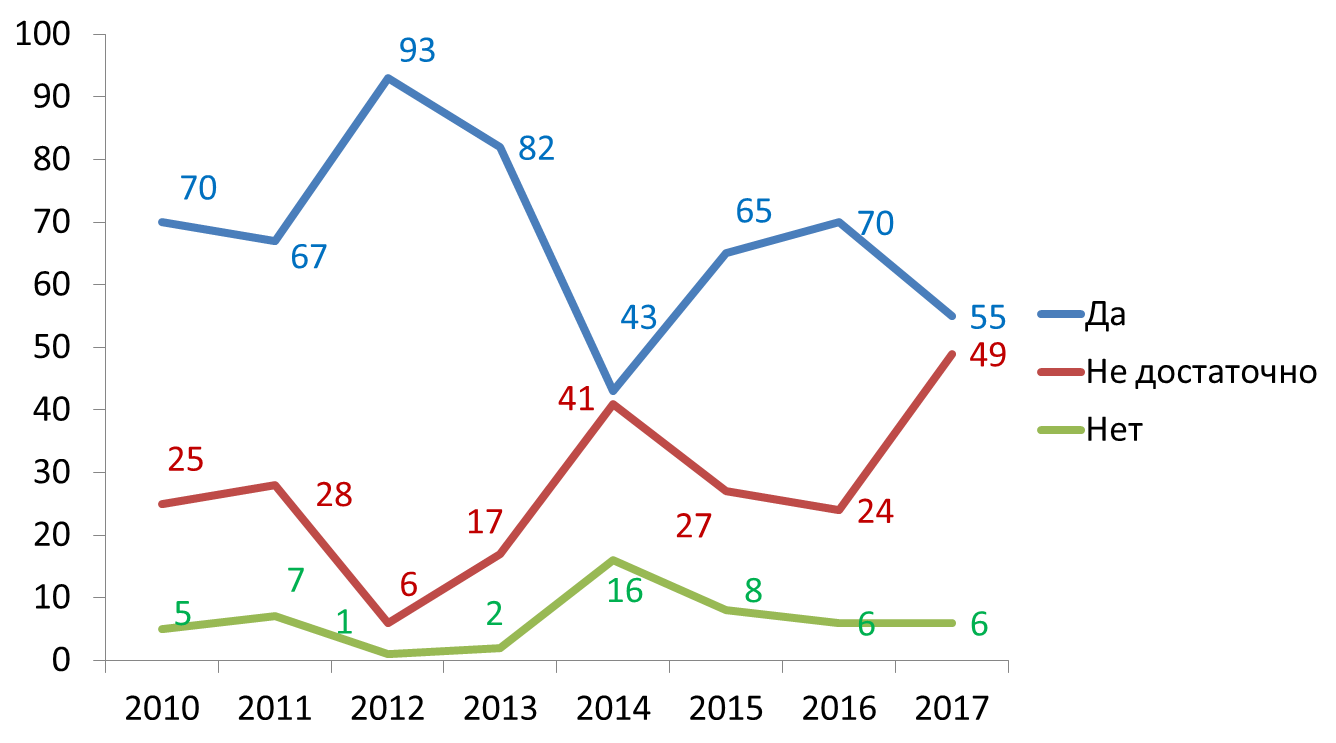 11. Улучшились ли отношения с товарищами, способность находить с ними контакт, компромиссы, совместные решения?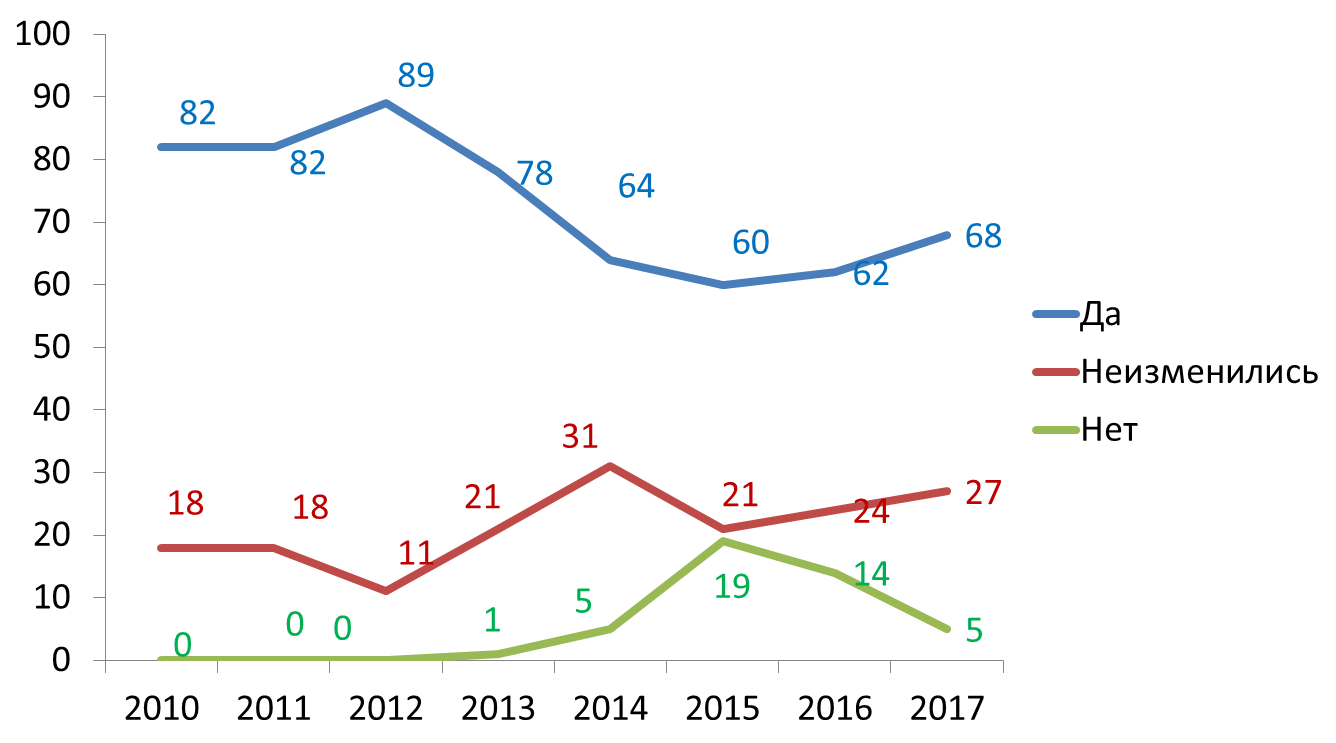 12. Улучшились ли деловитость, умение оперативно работать?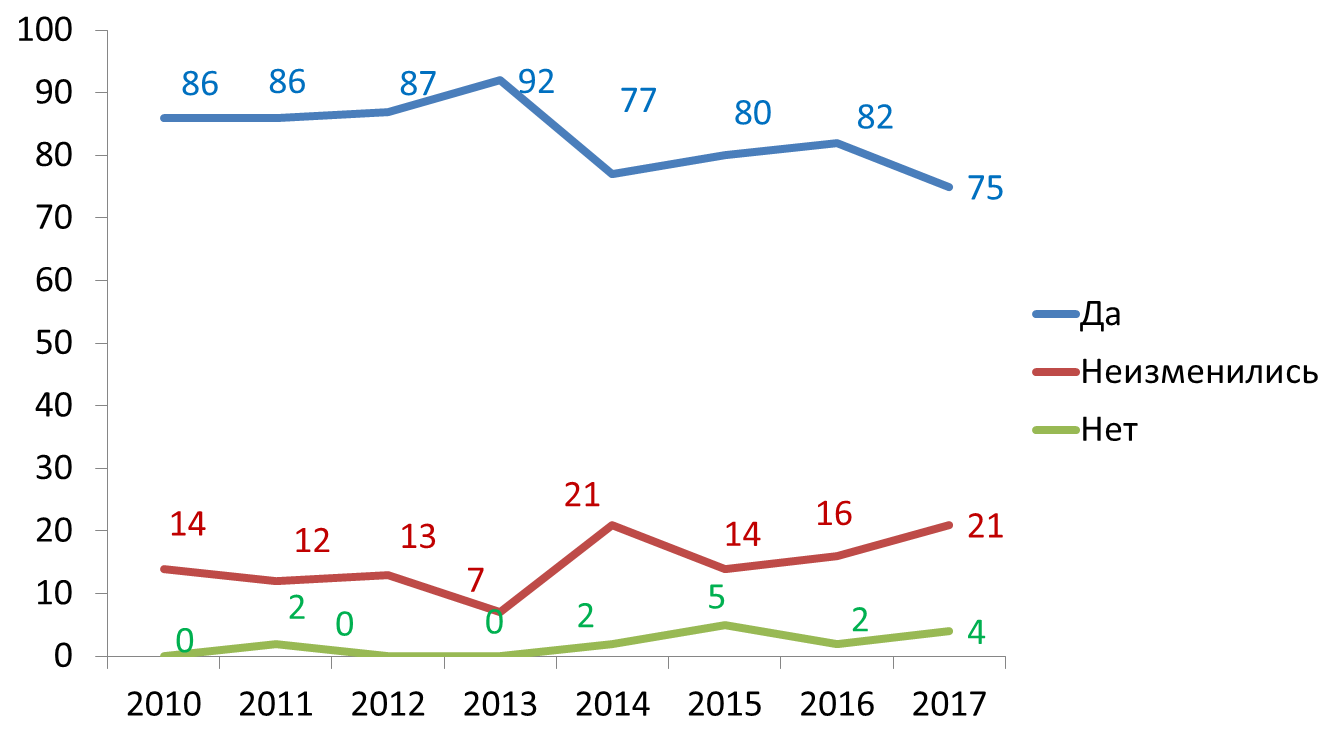 13. Улучшились ли организаторские качества?1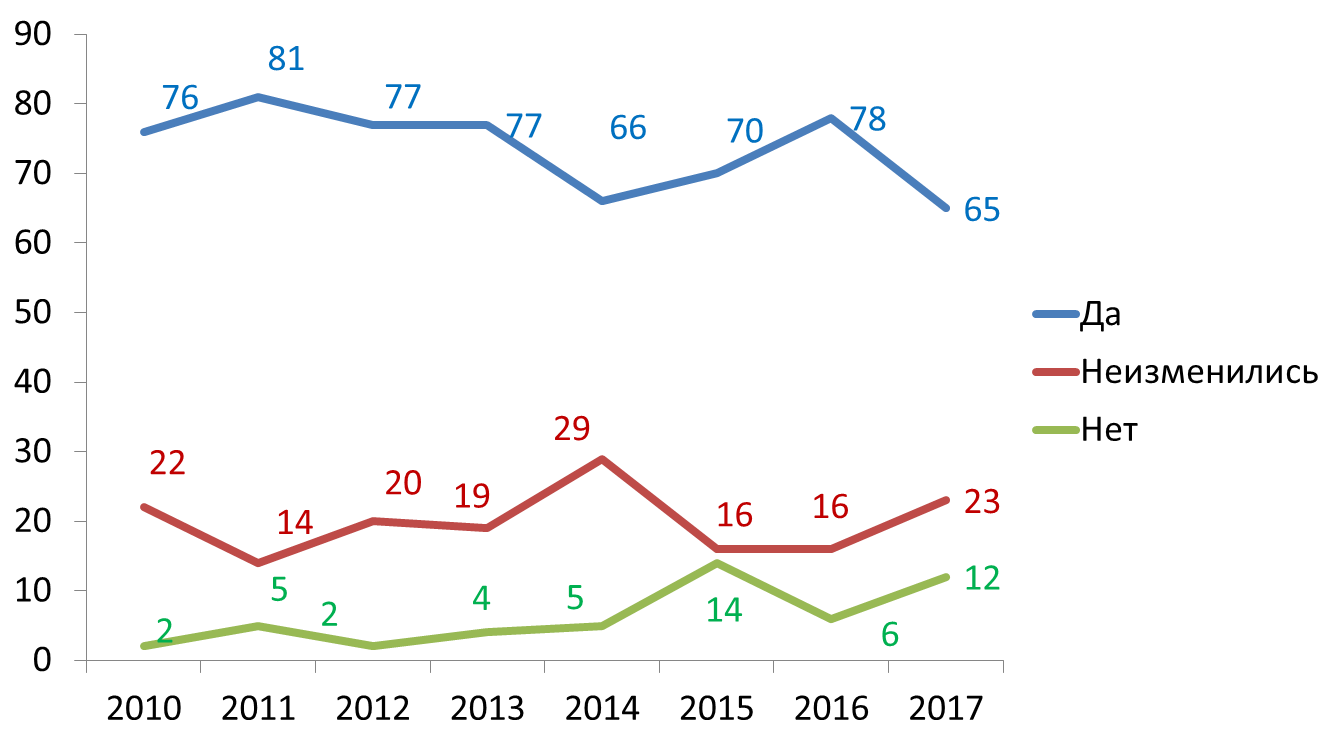 14. Усилился ли авторитет учебного заведения, престиж учебного заведения?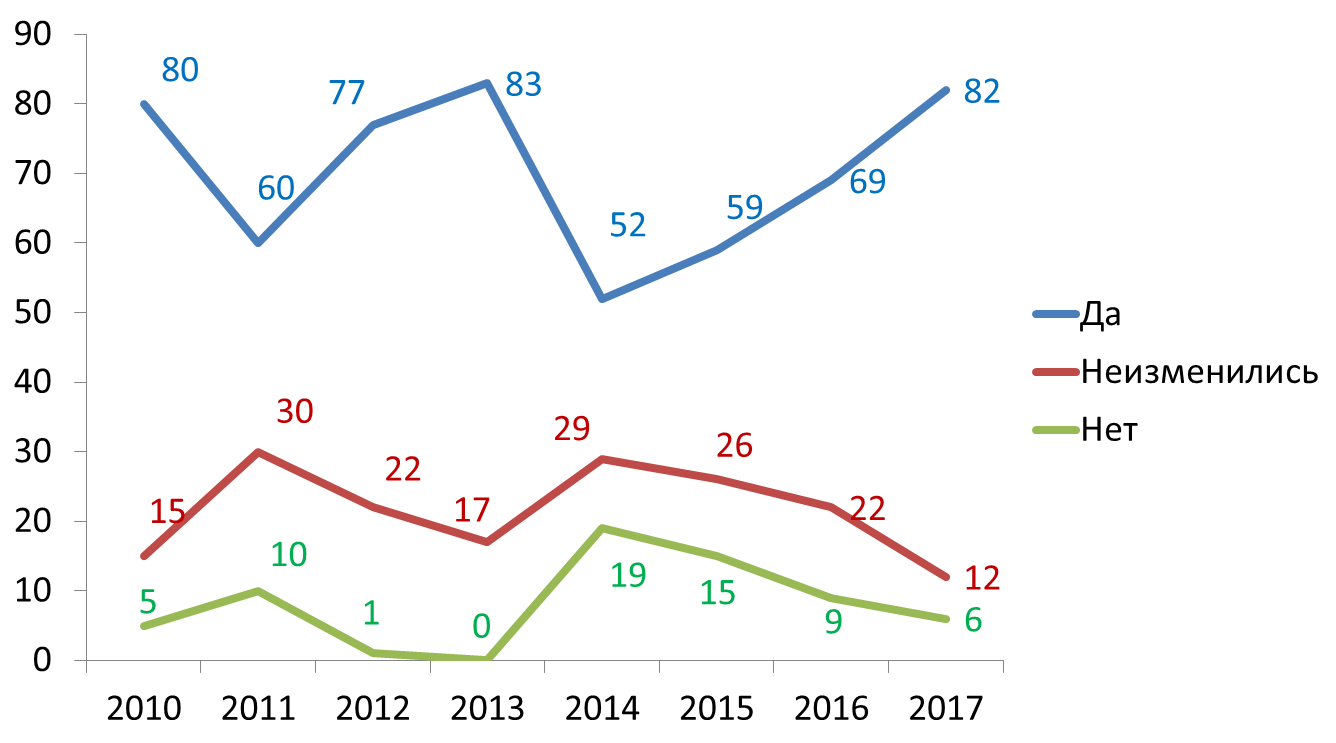 15. Усилился ли авторитет выбранной специальности?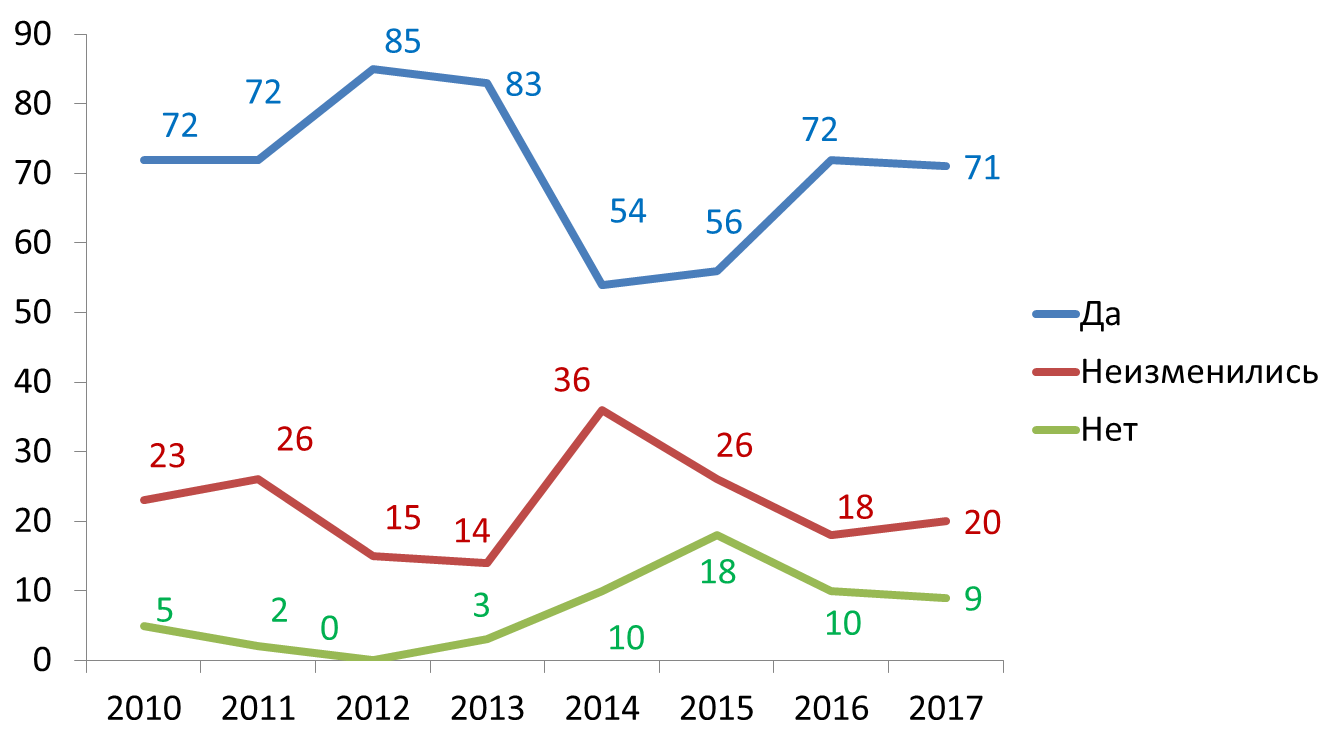 16. Кто из преподавателей оказал наибольшее положительное влияние на формирование Вашей нравственности, духовной культуры?17. Кто из преподавателей оказал наибольшее положительное влияние на Вашу профессиональную и естественную подготовку?18. Насколько и в какой форме заинтересованы Вы в продолжении контактов с КрасГМУ?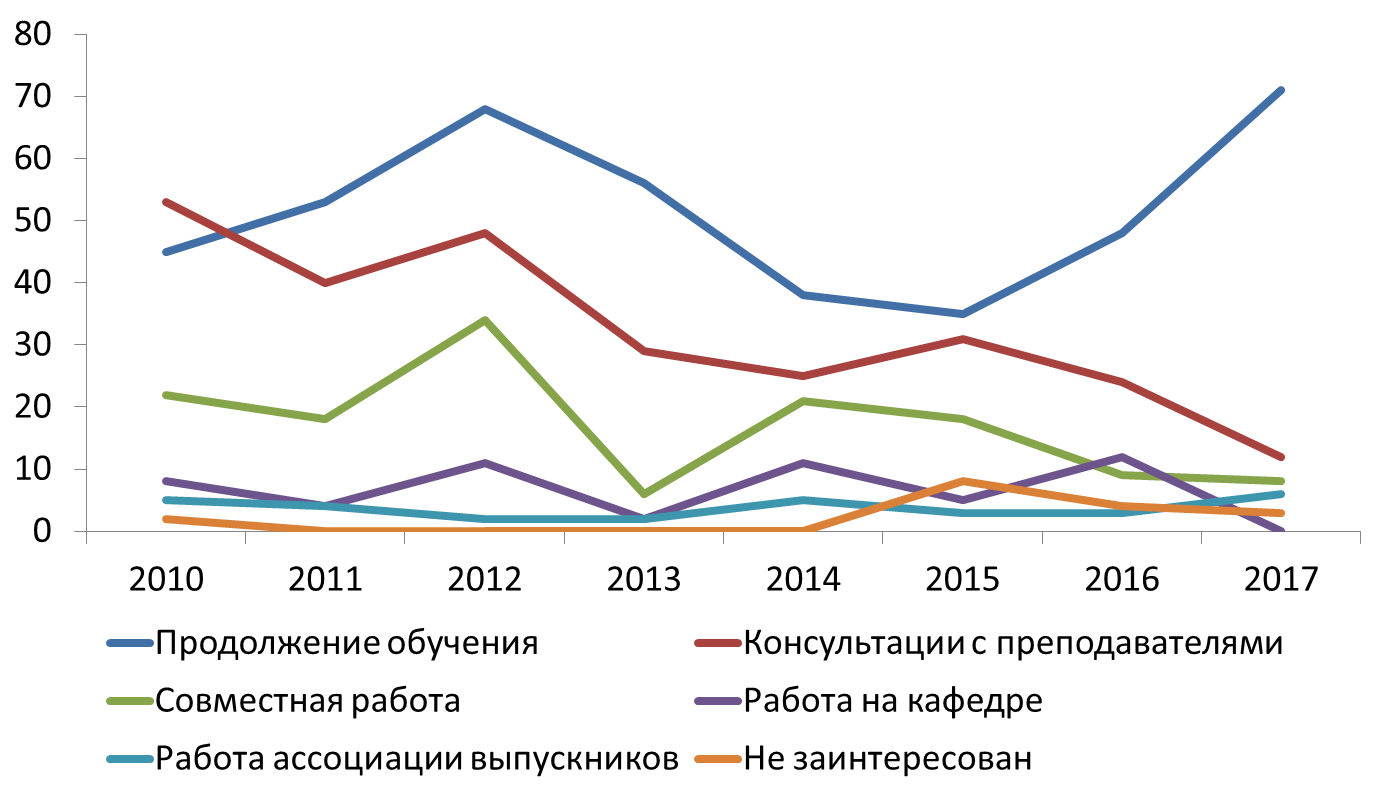 19. Как Вы оцениваете возможности Вашего трудоустройства по полученной в учебном заведении специальности?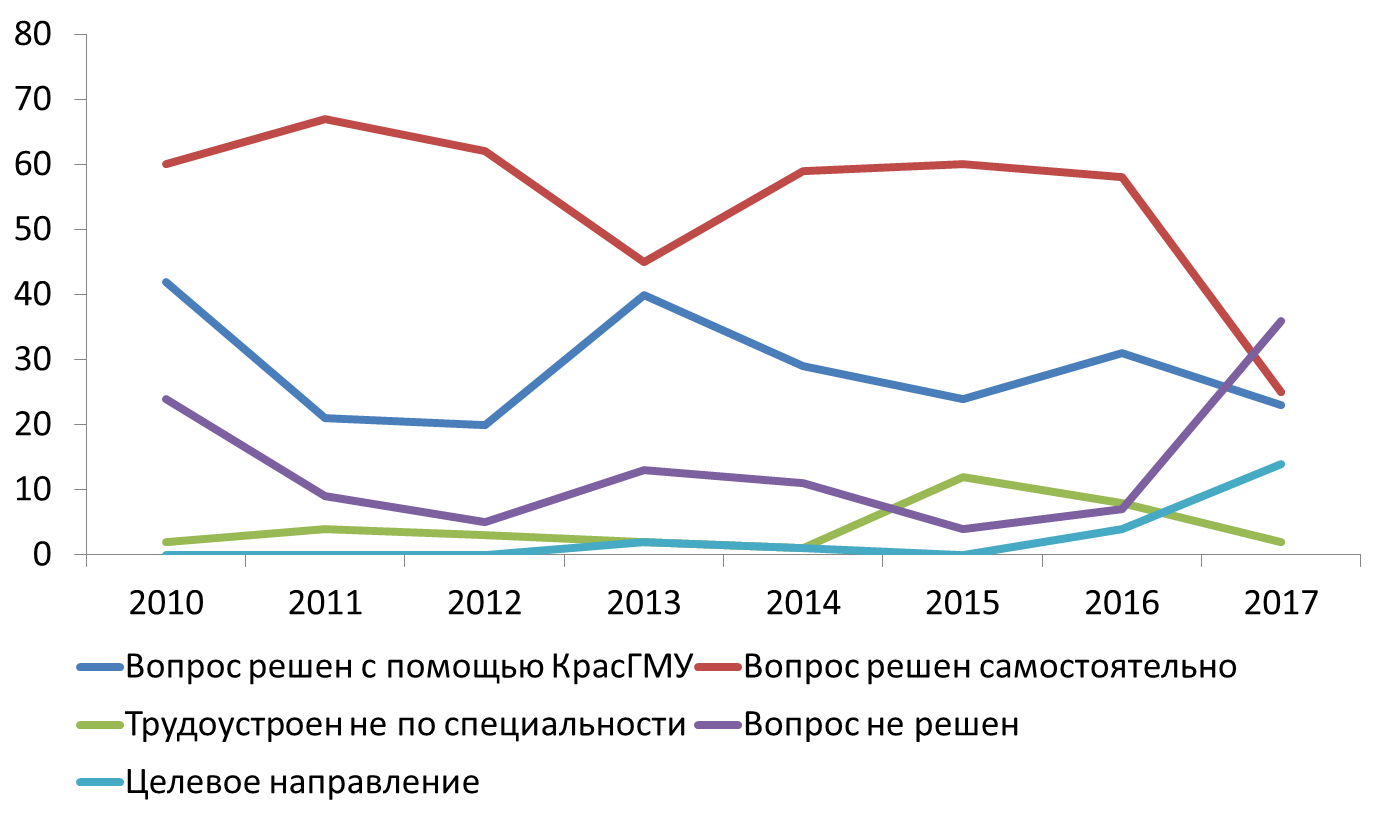 20. Какой уровень зарплаты Вы считаете приемлемым в начале Вашей трудовой деятельности?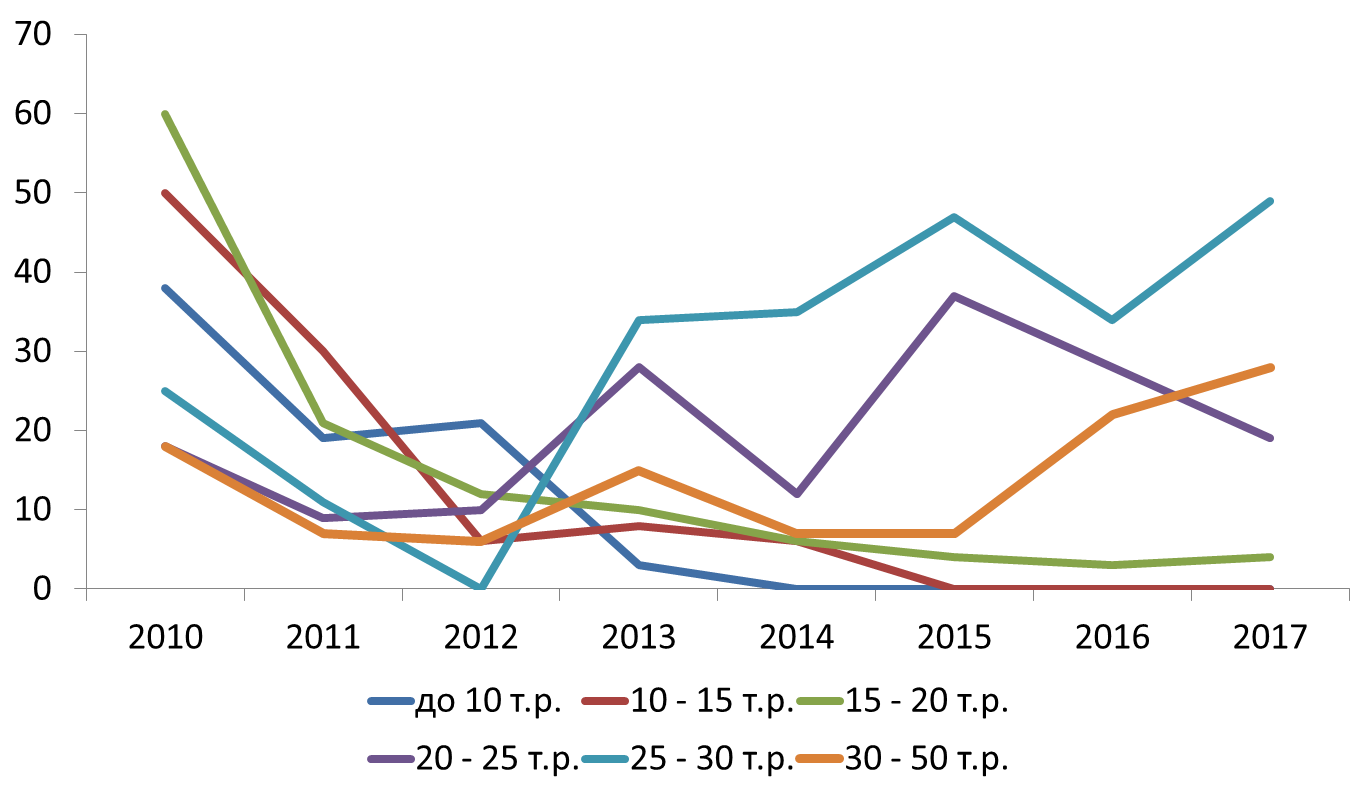 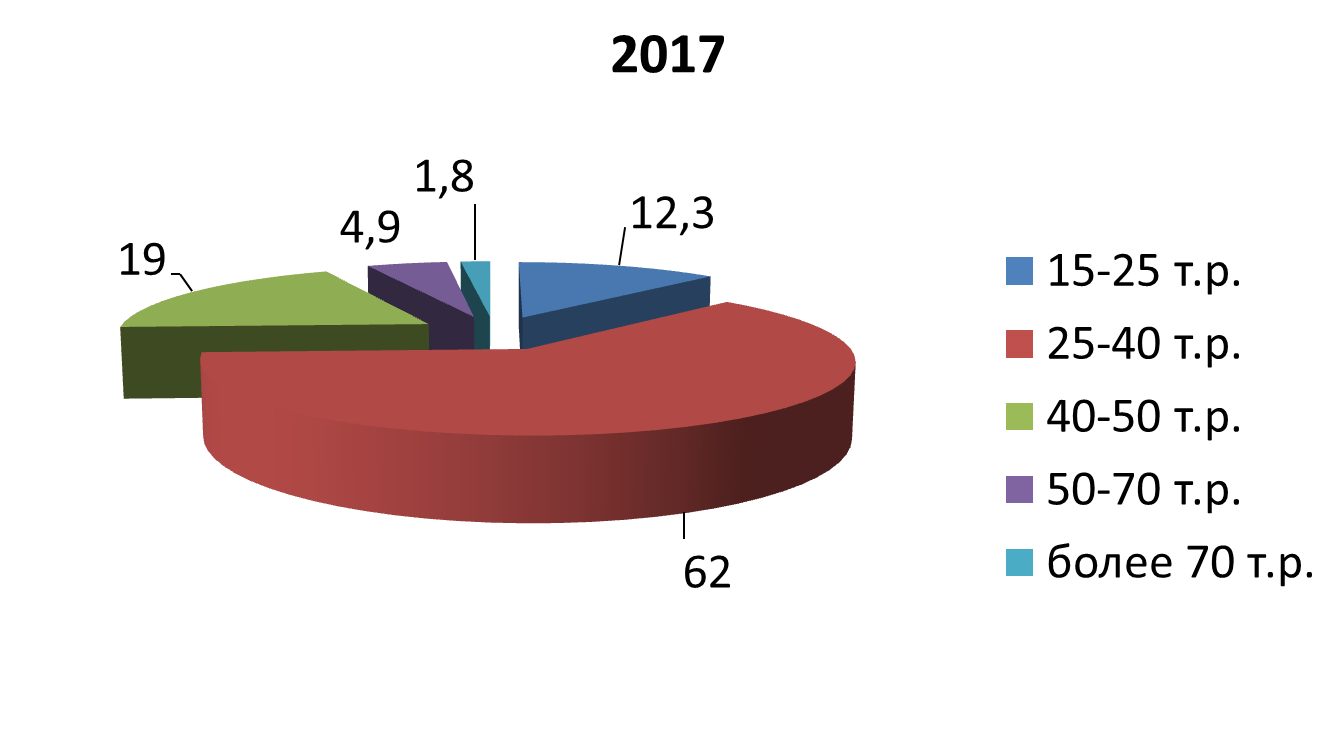 21. Насколько Вы уверены в получении такого – приемлемого уровня зарплаты в начале вашей трудовой деятельности?Приложение № 6.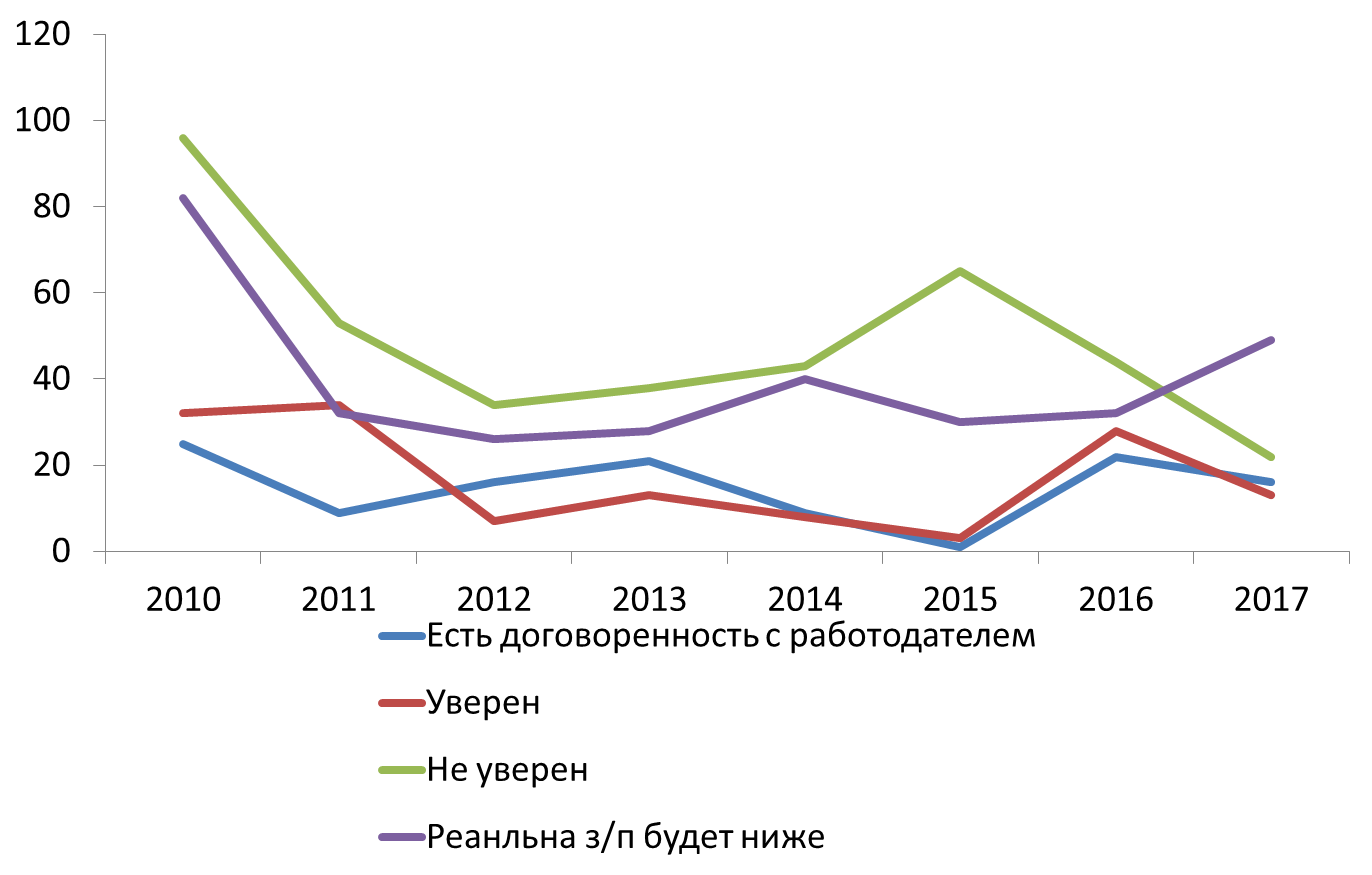 Конкурсные вопросы.На конкурс представлены сотрудники университета:1. Доцент кафедры анатомии и гистологии человека, Торопову Галину Валерьевну.Счетная комиссия избрана в составе:д.м.н., профессор, Черданцев Дмитрий Владимирович;2.   д.м.н., доцент, Зуков Руслан Александрович;3.   д.м.н., профессор, Цхай Виталий Борисович.Тайным голосованием – 17 членов ученого совета из 17 присутствующих проголосовалиположительно.Для обсуждения был вынесен вопрос о выдвижении кандидатуры для участия в выборах на должность заведующего кафедрой латинского и иностранных языков.Выступил: Газенкампф А.А. с предложением кандидатуры к.п.н., Гаврилюк Оксаны Александровны.Постановили: Утвердить кандидатуру Гаврилюк Оксаны Александровны для участия в выборах на должность заведующего кафедрой латинского и иностранных языков.Для обсуждения был вынесен вопрос о выдвижении кандидатуры для участия в выборах на должность заведующего кафедрой гигиены.Выступил: Газенкампф А.А. с предложением кандидатуры д.м.н., профессора Куркатова Сергея Васильевича.Постановили: Утвердить кандидатуру Куркатова Сергея Васильевича для участия в выборах на должность заведующего кафедрой гигиены.Приложение № 7.Разное.Основные тезисы выступления:Антитеррористическая и антикоррупционная деятельность – задача каждого сотрудника факультета;Необходимо предупреждать противоправные деяния, а при необходимости – своевременно информировать руководство факультета о совершенных противодействиях;Необходимо в ближайшие сроки информировать сотрудников всех структурных подразделений о повышении бдительности в отношении озвученных проблем.Ежемесячно, к 28 числу, в деканат предоставлять сведения по текущей успеваемости и задолжникам, а также объяснительные студентов-задолжников.Подать в деканат и разместить на стенде кафедры график отработок пропущенных практических занятий, с учетом расписания студентов.До 25 сентября подать план проведения открытых лекций и занятий на осенний семестр.До 25 сентября план мероприятий по воспитательной работе со студентами.Обратить внимание на заполнение зачетных книжек!До 25 сентября подать список субординаторов.Декан предложил утвердить норму представительства в ученом совете лечебного факультета обучающихся в количестве 5-и человек - по представителю от 2 до 6 курса.Открытым голосованием – 17 членов ученого совета из 17 присутствующих проголосовали положительно.13.09.2017г. Красноярск№ 1Председательствовал:А.А. Газенкампф  - декан лечебного факультета.№п/пФИОКафедра, должностьГазенкампф Андрей АлександровичДекан лечебного факультета, кафедра анестезиологии и реаниматологии ИПО, к.м.н., доцентХендогина Валентина ТрофимовнаСекретарь уч. совета лечебного фак-та, кафедра внутренних болезней №2 с курсом ПО, к.м.н., ассистентПриходько Елена Анатольевна Главный специалист деканата лечебного фак-та, кафедра общественного здоровья и здравоохранения с курсом социальной работы, к.м.н., доцентВахрушев Сергей ГеннадьевичКафедра лор-болезней с курсом ПО, заведующий кафедрой, д.м.н., профессорВинник Юрий СеменовичКафедра общей хирургии им. проф. М.И. Гульмана заведующий кафедрой, д.м.н., профессорЗдзитовецкий Дмитрий ЭдуардовичКафедра и клиника хирургических болезней им. проф. Ю.М.Лубенского, заведующий кафедрой, д.м.н., доцентЗуков Руслан АлександровичКафедра онкологии и лучевой терапии с курсом ПО, заведующий кафедрой, д.м.н., доцентКозина Елена ВладимировнаКафедра офтальмологии с курсом ПО им. проф. М.А.Дмитриева, заведующий кафедрой, д.м.н.Куркатов Сергей ВасильевичКафедра гигиены, заведующий кафедрой, д.м.н., профессорНикулина Светлана ЮрьевнаКафедра внутренних болезней №1, Заведующий кафедрой, д.м.н., профессор, проректор по учебной работеПетрова Марина МихайловнаКафедра поликлинической терапии, семейной медицины и ЗОЖ с курсом ПО, заведующий кафедрой, д.м.н., профессор, проректор по научной работеЦхай Виталий БорисовичКафедра перинатологии, акушерства и гинекологии лечебного факультета, заведующий кафедрой, д.м.н., профессорЧерданцев Дмитрий ВладимировичКафедра и клиника хирургических болезней им. проф. А.М.Дыхно с курсом эндоскопии и эндохирургии ПО, заведующий кафедрой, д.м.н., профессорЧеркашина Ирина ИвановнаКафедра внутренних болезней №1, , д.м.н., профессорШульмин Андрей ВладимировичКафедра общественного здоровья и здравоохранения с курсом социальной работы, заведующий кафедрой, д.м.н., доцент16.Москалева Полина ВикторовнаПредседатель студ.совета леч.фак-та, 5 курс17. Бабаджанян Акоп МанасовичСтудент 4 курса лечебного факультетаНа 4 курсе – 412На 5 курсе – 378На 6 курсе – 247Отчислено:Рамазанова А.К.Джураев С.А.Габьева Л.В.Отчислено:Симаков А.И.;Рахимов Ш.Ш.;Тихоненко Р.И.;Кайль К.Е.Отчислено:Абулфатзаде Р.Попов М.И.Шестакова М.А..Академический отпуск:Веоняев Н.М. Селиванова С.С.Шамова Н.С.Академический отпуск:Боярская Е.Д.Лалетин И.С.Надирова В.Р.Хороших К.С.Улько А.Н.Тарасенко Е.И.Академический отпуск:Шишкова Д.С.Оюн В.В20162017Внутренние болезниХирургические болезниАнатомияАкушерствоПропедевтика внутренних болезнейВнутренние болезни Поликлиническая терапияХирургияАкушерствоАнатомия  	Пропедевтика 201620171 - Шестерня П.А. – 16 (7,6 %);2 – Перьянова О.В. – 13 (6,2 %);3 – Колмаков В.Ю. – 10 (4,8 %);4 – Балашова Н.А. – 7 (3,3 %);5 – Первова О.В. – 7 (3,3 %);6 – Турчина Т.К. – 6 (2,9 %);7 – Барон И.И. – 6 (2,9 %);8 – Верещагина  Т.Д. – 5 (2,4%);9 – Подгрушная Т.С. – 4 (1,9%);10 – Головенкин С. Е. – 4 (1,9%)1 – Барон И.И. - 23 (14,3%);2 – Черданцев Д.В.– 20 (12,5%);3 – Балашова Н.А. 18 (11,3%);4 – Дробот Д.Б. - 17 (10,6%).5 – Перьянова О.В. – 17 (10,6%);6 – Демко И.В.- 11 (6,9%);7 – Первова О.В. – 7 (4,3%);8 – Соловьёва И.А. – 7 (4,3%)201620171 – Коновалов В.Н. – 14 (6,7%);2 – Вырва П. В. – 14 (6,7 %);3 – Шестерня П.А. – 12 (5,7 %);4 – Первова О.В. – 9 (4,3 %);5 – Головенкин С.Е. – 8 (3,8%);6 – Цхай В.Б. – 7 (3,3%);7 – Барон И.И. – 7 (3,3%);8 – Осетрова  Н.Б. – 6 (2,9%);9 – Демко И. В. – 5 (2,4%);10 – Балашова Н.А. – 5 (2,4%);11 – Домрачева М.Я. – 5 (2,4%);12 – Карпухина Е.О. – 5 (2,4%);13 – Чупахина В.А. – 5 (2,4%).1 – Коновалов В.Н. – 24 (15%);	2 – Черданцев Д.В. – 15 (9,4%);3 – Демко И.В. – 10 (6,3%);4 – Дробот Д.Б. – 8 (5%);5 – Петрова М.М. 8 (5%);6 – Шестерня П.А.– 7 (4,4%);7 – Большакова Т.Ю. – 7 (4,4%);8 – Балашова Н.А. – 6 (3,8%);9 – Верещагина Т.Д. – 4 (2,5%)10 – Осетрова Н.Б. – 4 (2,5%)